ACADEMIC AUDIT (2017-18)REPORTDepartmental meetings be conducted.Personal books be purchased.  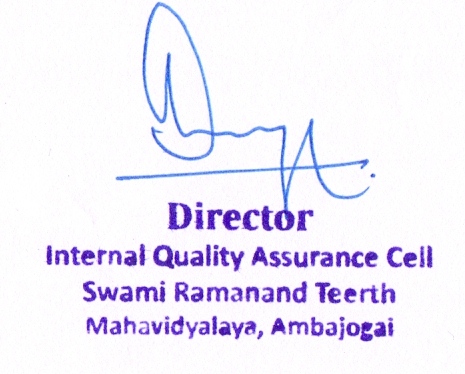 ACADEMIC AUDIT (2017-18)REPORTACADEMIC AUDIT (2017-18)REPORTHe has sent cards to increase attendance.Participate in the departmental meetings.Be a memorable of professional Body.  ACADEMIC AUDIT (2017-18)REPORTStudent list is not certified.Efforts are not made to attract the studentsStudents Strength is not maintained in II and III year.Record is not certified.Meeting register is not available (Department)He is not a member of any professional body.ACADEMIC AUDIT (2017-18)REPORTStrength of the students be increased. ACADEMIC AUDIT (2017-18)REPORTStrength of the students be increased.  ACADEMIC AUDIT (2017-18)REPORTRecord be certified.Uniformed record in necessary.ACADEMIC AUDIT (2017-18)REPORTRecord be certified.Uniformed record in necessary.ACADEMIC AUDIT (2017-18)REPORTBridge / Remedial Coaching be started. University merit in the subject is one. ACADEMIC AUDIT (2017-18)REPORTFive year Record is needed for NAACAll records be made certified.Admission list not available.ACADEMIC AUDIT (2017-18)REPORTRecord is not certified Record of practical is not available.Record of last 5 years be prepared systematically Year wise record be maintained.There is a departmental library in the dept. (update the record) ACADEMIC AUDIT (2017-18)REPORTAttendence of students is not satisfactory. ACADEMIC AUDIT (2017-18)REPORTAttendance of students is not satisfactory. ACADEMIC AUDIT (2017-18)REPORTTeaching tools be used No assignmentNo Remedial No Departmental LibraryNo Seminar Conducted No Teaching tool used.No graphical presentation.No programme for advanced learnersNo Programme for slow learners ACADEMIC AUDIT (2017-18)REPORTFive year time table be prepared No meeting register is maintained Files be maintainedRecord is not satisfactoryACADEMIC AUDIT (2017-18)REPORTOne division of 60 students is adrnissibleUniformity of academic / teaching plan is required.Feedback of absent students is taken.ACADEMIC AUDIT (2017-18)REPORTACADEMIC AUDIT (2017-18)REPORTACADEMIC AUDIT (2017-18)REPORTAdmission list is not available Incubation centre is run No MOUNo specific activity for advanced learners. ACADEMIC AUDIT (2017-18)REPORTAdmission list is not available Incubation center is run No MOUNo specific activity for advanced learners. ACADEMIC AUDIT (2017-18)REPORTLibrary Committee Meeting Record No Optitles ? No Books per faculty Name of the college:Name of the college:Name of the college:Swami Ramanand Teerth Mahavidyalaya, Ambajogai -Dist. Beed.-431517Swami Ramanand Teerth Mahavidyalaya, Ambajogai -Dist. Beed.-431517Swami Ramanand Teerth Mahavidyalaya, Ambajogai -Dist. Beed.-431517Swami Ramanand Teerth Mahavidyalaya, Ambajogai -Dist. Beed.-431517Audit Team:Audit Team:Audit Team:Dr. S.T.Khursale(President, YES,Ambajogai)  - ChairmanDr. S.T.Khursale(President, YES,Ambajogai)  - ChairmanDr. S.T.Khursale(President, YES,Ambajogai)  - ChairmanDr. S.T.Khursale(President, YES,Ambajogai)  - ChairmanExternal ExpertExternal ExpertExternal ExpertDr. A.S. Gangane (Associate Prof. D.S.M. College, Parbhani)Dr. A.S. Gangane (Associate Prof. D.S.M. College, Parbhani)Dr. A.S. Gangane (Associate Prof. D.S.M. College, Parbhani)Dr. A.S. Gangane (Associate Prof. D.S.M. College, Parbhani)External ExpertExternal ExpertExternal ExpertDr.A.T. Tawar(Associate Prof. D.S.M. College, Parbhani)  Dr.A.T. Tawar(Associate Prof. D.S.M. College, Parbhani)  Dr.A.T. Tawar(Associate Prof. D.S.M. College, Parbhani)  Dr.A.T. Tawar(Associate Prof. D.S.M. College, Parbhani)  External ExpertExternal ExpertExternal ExpertDr. P.Y. Harkal(Associate Prof. D.S.M. College, Parbhani)  Dr. P.Y. Harkal(Associate Prof. D.S.M. College, Parbhani)  Dr. P.Y. Harkal(Associate Prof. D.S.M. College, Parbhani)  Dr. P.Y. Harkal(Associate Prof. D.S.M. College, Parbhani)  Date of Audit:Date of Audit:Date of Audit:29 April 201829 April 201829 April 201829 April 2018Name of  the DepartmentName of  the DepartmentName of  the DepartmentHindiHindiHindiHindiName of the TeacherName of the TeacherName of the TeacherDr. Ganpat Rathod, HOD.Dr. Ganpat Rathod, HOD.Dr. Ganpat Rathod, HOD.Dr. Ganpat Rathod, HOD.CriteriaCriteriaCriteriaCriteriaRemarks/SuggestionsRemarks/SuggestionsCollege Timings ( Time Table)College Timings ( Time Table)College Timings ( Time Table)College Timings ( Time Table)Institutional, Departmental and Individual time table be presented + Academic Calendar. Institutional, Departmental and Individual time table be presented + Academic Calendar. Sr. No.Sr. No.09:00 A.M. To 03:00 P.M.09:00 A.M. To 03:00 P.M.Institutional, Departmental and Individual time table be presented + Academic Calendar. Institutional, Departmental and Individual time table be presented + Academic Calendar. 1Annual Teaching PlanAnnual Teaching PlanAnnual Teaching PlanMicro plan is required.Micro plan is required.2Teaching DiaryTeaching DiaryTeaching DiaryNo of students need to be indicated.No of students need to be indicated.3Time Table Time Table Time Table Get it certificate.Get it certificate.4Teaching Tools UsedTeaching Tools UsedTeaching Tools UsedChart used, ICTChart used, ICT5Students’  SeminarsStudents’  SeminarsStudents’  SeminarsSeminars and PPT presentation be conductedSeminars and PPT presentation be conducted6Remedial Coaching for slow learnersRemedial Coaching for slow learnersRemedial Coaching for slow learnersBridge Course be introduced, Advance coaching be started for fast Lerner. Bridge Course be introduced, Advance coaching be started for fast Lerner. 7AssignmentsAssignmentsAssignmentsAssignment be conducted (UG)Assignment be conducted (UG)8Class TestClass TestClass TestUnit Test Conducted.Unit Test Conducted.9University ResultsUniversity ResultsUniversity ResultsUniversity Merit – at BA T.Y. / DTP Result be consolidated.University Merit – at BA T.Y. / DTP Result be consolidated.10Research ActivitiesResearch ActivitiesResearch ActivitiesIndividual files of Ph.D. and M. Phil. Should be manageIndividual files of Ph.D. and M. Phil. Should be manage11Efforts for Advanced LearnersEfforts for Advanced LearnersEfforts for Advanced LearnersMPSC / UPSC exam coaching be conductes.MPSC / UPSC exam coaching be conductes.12Mentor-MenteeMentor-MenteeMentor-MenteeRecord be preserved.Record be preserved.Signature of Faculty MemberSignature of Faculty MemberSignature of Faculty MemberSignature of Faculty MemberSr.No.Academic  Audit CommitteeAcademic  Audit CommitteeAcademic  Audit CommitteeSignature1Dr. S.T.Khursale(President, YES,Ambajogai)Dr. S.T.Khursale(President, YES,Ambajogai)Dr. S.T.Khursale(President, YES,Ambajogai)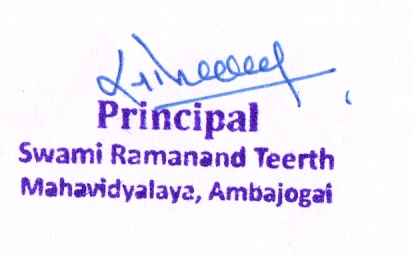 PrincipalSwami RamanandTeerthMahavidyalaya, AmbajogaiDist. Beed.2Dr. A.S. Gangane , Associate Prof. (D.S.M. College, Parbhani)  Dr. A.S. Gangane , Associate Prof. (D.S.M. College, Parbhani)  Dr. A.S. Gangane , Associate Prof. (D.S.M. College, Parbhani)  PrincipalSwami RamanandTeerthMahavidyalaya, AmbajogaiDist. Beed.3Dr. A.T. Tawar, Associate Prof. (D.S.M. College, Parbhani)  Dr. A.T. Tawar, Associate Prof. (D.S.M. College, Parbhani)  Dr. A.T. Tawar, Associate Prof. (D.S.M. College, Parbhani)  PrincipalSwami RamanandTeerthMahavidyalaya, AmbajogaiDist. Beed.4Dr. P.Y. Harkal, Associate Prof. (D.S.M. College, Parbhani)  Dr. P.Y. Harkal, Associate Prof. (D.S.M. College, Parbhani)  Dr. P.Y. Harkal, Associate Prof. (D.S.M. College, Parbhani)  PrincipalSwami RamanandTeerthMahavidyalaya, AmbajogaiDist. Beed.Name of the college:Name of the college:Name of the college:Swami RamanandTeerthMahavidyalaya, Ambajogai -Dist. Beed.-431517Swami RamanandTeerthMahavidyalaya, Ambajogai -Dist. Beed.-431517Swami RamanandTeerthMahavidyalaya, Ambajogai -Dist. Beed.-431517Swami RamanandTeerthMahavidyalaya, Ambajogai -Dist. Beed.-431517Audit Team:Audit Team:Audit Team:Dr. S.T.Khursale(President, YES,Ambajogai)  - ChairmanDr. S.T.Khursale(President, YES,Ambajogai)  - ChairmanDr. S.T.Khursale(President, YES,Ambajogai)  - ChairmanDr. S.T.Khursale(President, YES,Ambajogai)  - ChairmanExternal ExpertExternal ExpertExternal ExpertDr. A.S. Gangane (Associate Prof. D.S.M. College, Parbhani)  Dr. A.S. Gangane (Associate Prof. D.S.M. College, Parbhani)  Dr. A.S. Gangane (Associate Prof. D.S.M. College, Parbhani)  Dr. A.S. Gangane (Associate Prof. D.S.M. College, Parbhani)  External ExpertExternal ExpertExternal ExpertDr. A.T. Tawar (Associate Prof. D.S.M. College, Parbhani)  Dr. A.T. Tawar (Associate Prof. D.S.M. College, Parbhani)  Dr. A.T. Tawar (Associate Prof. D.S.M. College, Parbhani)  Dr. A.T. Tawar (Associate Prof. D.S.M. College, Parbhani)  External ExpertExternal ExpertExternal ExpertDr. P.Y. Harkal  (Associate Prof. D.S.M. College, Parbhani)  Dr. P.Y. Harkal  (Associate Prof. D.S.M. College, Parbhani)  Dr. P.Y. Harkal  (Associate Prof. D.S.M. College, Parbhani)  Dr. P.Y. Harkal  (Associate Prof. D.S.M. College, Parbhani)  Date of Audit:Date of Audit:Date of Audit:29 April 201829 April 201829 April 201829 April 2018Name of  the DepartmentName of  the DepartmentName of  the DepartmentHindiHindiHindiHindiName of the TeacherName of the TeacherName of the TeacherDr. GanpatRathod, HOD.Dr. GanpatRathod, HOD.Dr. GanpatRathod, HOD.Dr. GanpatRathod, HOD.CriteriaCriteriaCriteriaCriteriaRemarks/SuggestionsRemarks/SuggestionsCollege Timings ( Time Table)College Timings ( Time Table)College Timings ( Time Table)College Timings ( Time Table)College Time, Institutional, Individual.College Time, Institutional, Individual.Sr. No.Sr. No.09:00 A.M. To 03:00 P.M.09:00 A.M. To 03:00 P.M.College Time, Institutional, Individual.College Time, Institutional, Individual.1Annual Teaching PlanAnnual Teaching PlanAnnual Teaching PlanPrepared.Prepared.2Teaching DiaryTeaching DiaryTeaching DiaryNo of student should be mentioned.No of student should be mentioned.3Time Table Time Table Time Table OkOk4Teaching Tools UsedTeaching Tools UsedTeaching Tools UsedChart, Lect. MethodChart, Lect. Method5Students’  SeminarsStudents’  SeminarsStudents’  SeminarsNot conducted, Be conductedNot conducted, Be conducted6Remedial Coaching for slow learnersRemedial Coaching for slow learnersRemedial Coaching for slow learnersBridge Course be conducted, Special Catching should be arranged for Slow & Advance lerner. Bridge Course be conducted, Special Catching should be arranged for Slow & Advance lerner. 7AssignmentsAssignmentsAssignmentsAssignment should be given to the student.Assignment should be given to the student.8Class TestClass TestClass TestConducted.Conducted.9University ResultsUniversity ResultsUniversity ResultsUniversity Merit – at BA T.Y.University Merit – at BA T.Y.10Research ActivitiesResearch ActivitiesResearch ActivitiesHindi Research Center Present properly.Hindi Research Center Present properly.11Efforts for Advanced LearnersEfforts for Advanced LearnersEfforts for Advanced LearnersBooks are give to advance learner.Books are give to advance learner.12Mentor-MenteeMentor-MenteeMentor-Mentee--Signature of Faculty MemberSignature of Faculty MemberSignature of Faculty MemberSignature of Faculty MemberSr.No.Academic  Audit CommitteeAcademic  Audit CommitteeAcademic  Audit CommitteeSignature1Dr. S.T.Khursale(President, YES,Ambajogai)Dr. S.T.Khursale(President, YES,Ambajogai)Dr. S.T.Khursale(President, YES,Ambajogai)PrincipalSwami RamanandTeerthMahavidyalaya, AmbajogaiDist. Beed.2Dr. A.S. Gangane , Associate Prof. (D.S.M. College, Parbhani)  Dr. A.S. Gangane , Associate Prof. (D.S.M. College, Parbhani)  Dr. A.S. Gangane , Associate Prof. (D.S.M. College, Parbhani)  PrincipalSwami RamanandTeerthMahavidyalaya, AmbajogaiDist. Beed.3Dr. A.T. Tawar, Associate Prof. (D.S.M. College, Parbhani)  Dr. A.T. Tawar, Associate Prof. (D.S.M. College, Parbhani)  Dr. A.T. Tawar, Associate Prof. (D.S.M. College, Parbhani)  PrincipalSwami RamanandTeerthMahavidyalaya, AmbajogaiDist. Beed.4Dr. P.Y. Harkal, Associate Prof. (D.S.M. College, Parbhani)  Dr. P.Y. Harkal, Associate Prof. (D.S.M. College, Parbhani)  Dr. P.Y. Harkal, Associate Prof. (D.S.M. College, Parbhani)  PrincipalSwami RamanandTeerthMahavidyalaya, AmbajogaiDist. Beed.Name of the college:Name of the college:Name of the college:Swami RamanandTeerthMahavidyalaya, Ambajogai -Dist. Beed.-431517Swami RamanandTeerthMahavidyalaya, Ambajogai -Dist. Beed.-431517Swami RamanandTeerthMahavidyalaya, Ambajogai -Dist. Beed.-431517Swami RamanandTeerthMahavidyalaya, Ambajogai -Dist. Beed.-431517Audit Team:Audit Team:Audit Team:Dr. S.T. Khursale(President, YES,Ambajogai)  - ChairmanDr. S.T. Khursale(President, YES,Ambajogai)  - ChairmanDr. S.T. Khursale(President, YES,Ambajogai)  - ChairmanDr. S.T. Khursale(President, YES,Ambajogai)  - ChairmanExternal ExpertExternal ExpertExternal ExpertDr. A.S. Gangane (Associate Prof. D.S.M. College, Parbhani)  Dr. A.S. Gangane (Associate Prof. D.S.M. College, Parbhani)  Dr. A.S. Gangane (Associate Prof. D.S.M. College, Parbhani)  Dr. A.S. Gangane (Associate Prof. D.S.M. College, Parbhani)  External ExpertExternal ExpertExternal ExpertDr. A.T. Tawar (Associate Prof. D.S.M. College, Parbhani)  Dr. A.T. Tawar (Associate Prof. D.S.M. College, Parbhani)  Dr. A.T. Tawar (Associate Prof. D.S.M. College, Parbhani)  Dr. A.T. Tawar (Associate Prof. D.S.M. College, Parbhani)  External ExpertExternal ExpertExternal ExpertDr. P.Y. Harkal  (Associate Prof. D.S.M. College, Parbhani)  Dr. P.Y. Harkal  (Associate Prof. D.S.M. College, Parbhani)  Dr. P.Y. Harkal  (Associate Prof. D.S.M. College, Parbhani)  Dr. P.Y. Harkal  (Associate Prof. D.S.M. College, Parbhani)  Date of Audit:Date of Audit:Date of Audit:29 April 201829 April 201829 April 201829 April 2018Name of  the DepartmentName of  the DepartmentName of  the DepartmentHindiHindiHindiHindiName of the TeacherName of the TeacherName of the TeacherDr. Ram BadeDr. Ram BadeDr. Ram BadeDr. Ram BadeCriteriaCriteriaCriteriaCriteriaRemarks/SuggestionsRemarks/SuggestionsCollege Timings ( Time Table)College Timings ( Time Table)College Timings ( Time Table)College Timings ( Time Table)Individual time table be presented.Individual time table be presented.Sr. No.Sr. No.09:00 A.M. To 03:00 P.M.09:00 A.M. To 03:00 P.M.Individual time table be presented.Individual time table be presented.1Annual Teaching PlanAnnual Teaching PlanAnnual Teaching PlanCo.relate teaching with plan.Co.relate teaching with plan.2Teaching DiaryTeaching DiaryTeaching DiarySeparate attendance be mentioned.Separate attendance be mentioned.3Time Table Time Table Time Table Get is certified Get is certified 4Teaching Tools UsedTeaching Tools UsedTeaching Tools UsedPPT, Video, Wall poster used, SMS Facility used for communication.PPT, Video, Wall poster used, SMS Facility used for communication.5Students’  SeminarsStudents’  SeminarsStudents’  SeminarsSeminars be conductedSeminars be conducted6Remedial Coaching for slow learnersRemedial Coaching for slow learnersRemedial Coaching for slow learnersBridge Course be conducted, Remedial course be conducted.Bridge Course be conducted, Remedial course be conducted.7AssignmentsAssignmentsAssignmentsConducted but record is not systematic. Conducted but record is not systematic. 8Class TestClass TestClass TestResult be consolidate.Result be consolidate.9University ResultsUniversity ResultsUniversity ResultsUniversity Merit – at BA T.Y.University Merit – at BA T.Y.10Research ActivitiesResearch ActivitiesResearch ActivitiesApply for MRP.Apply for MRP.11Efforts for Advanced LearnersEfforts for Advanced LearnersEfforts for Advanced LearnersMPSC / UPSC exam coaching be started.MPSC / UPSC exam coaching be started.12Mentor-MenteeMentor-MenteeMentor-MenteeNo record.No record.Signature of Faculty MemberSignature of Faculty MemberSignature of Faculty MemberSignature of Faculty MemberSr.No.Academic  Audit CommitteeAcademic  Audit CommitteeAcademic  Audit CommitteeSignature1Dr. S.T.Khursale(President, YES,Ambajogai)Dr. S.T.Khursale(President, YES,Ambajogai)Dr. S.T.Khursale(President, YES,Ambajogai)PrincipalSwami RamanandTeerthMahavidyalaya, AmbajogaiDist. Beed.2Dr. A.S. Gangane , Associate Prof. (D.S.M. College, Parbhani)  Dr. A.S. Gangane , Associate Prof. (D.S.M. College, Parbhani)  Dr. A.S. Gangane , Associate Prof. (D.S.M. College, Parbhani)  PrincipalSwami RamanandTeerthMahavidyalaya, AmbajogaiDist. Beed.3Dr. A.T. Tawar, Associate Prof. (D.S.M. College, Parbhani)  Dr. A.T. Tawar, Associate Prof. (D.S.M. College, Parbhani)  Dr. A.T. Tawar, Associate Prof. (D.S.M. College, Parbhani)  PrincipalSwami RamanandTeerthMahavidyalaya, AmbajogaiDist. Beed.4Dr. P.Y. Harkal, Associate Prof. (D.S.M. College, Parbhani)  Dr. P.Y. Harkal, Associate Prof. (D.S.M. College, Parbhani)  Dr. P.Y. Harkal, Associate Prof. (D.S.M. College, Parbhani)  PrincipalSwami RamanandTeerthMahavidyalaya, AmbajogaiDist. Beed.Name of the college:Name of the college:Name of the college:Swami RamanandTeerthMahavidyalaya, Ambajogai -Dist. Beed.-431517Swami RamanandTeerthMahavidyalaya, Ambajogai -Dist. Beed.-431517Swami RamanandTeerthMahavidyalaya, Ambajogai -Dist. Beed.-431517Swami RamanandTeerthMahavidyalaya, Ambajogai -Dist. Beed.-431517Audit Team:Audit Team:Audit Team:Dr. S.T. Khursale(President, YES,Ambajogai)  - ChairmanDr. S.T. Khursale(President, YES,Ambajogai)  - ChairmanDr. S.T. Khursale(President, YES,Ambajogai)  - ChairmanDr. S.T. Khursale(President, YES,Ambajogai)  - ChairmanExternal ExpertExternal ExpertExternal ExpertDr. A.S. Gangane (Associate Prof. D.S.M. College, Parbhani)  Dr. A.S. Gangane (Associate Prof. D.S.M. College, Parbhani)  Dr. A.S. Gangane (Associate Prof. D.S.M. College, Parbhani)  Dr. A.S. Gangane (Associate Prof. D.S.M. College, Parbhani)  External ExpertExternal ExpertExternal ExpertDr. A.T. Tawar (Associate Prof. D.S.M. College, Parbhani)  Dr. A.T. Tawar (Associate Prof. D.S.M. College, Parbhani)  Dr. A.T. Tawar (Associate Prof. D.S.M. College, Parbhani)  Dr. A.T. Tawar (Associate Prof. D.S.M. College, Parbhani)  External ExpertExternal ExpertExternal ExpertDr. P.Y. Harkal  (Associate Prof. D.S.M. College, Parbhani)  Dr. P.Y. Harkal  (Associate Prof. D.S.M. College, Parbhani)  Dr. P.Y. Harkal  (Associate Prof. D.S.M. College, Parbhani)  Dr. P.Y. Harkal  (Associate Prof. D.S.M. College, Parbhani)  Date of Audit:Date of Audit:Date of Audit:29 April 201829 April 201829 April 201829 April 2018Name of  the DepartmentName of  the DepartmentName of  the DepartmentUrduUrduUrduUrduName of the TeacherName of the TeacherName of the TeacherShaikh Abdul Rauf, HOD.Shaikh Abdul Rauf, HOD.Shaikh Abdul Rauf, HOD.Shaikh Abdul Rauf, HOD.CriteriaCriteriaCriteriaCriteriaRemarks/SuggestionsRemarks/SuggestionsCollege Timings ( Time Table)College Timings ( Time Table)College Timings ( Time Table)College Timings ( Time Table)Sr. No.Sr. No.09:00 A.M. To 03:00 P.M.09:00 A.M. To 03:00 P.M.1Annual Teaching PlanAnnual Teaching PlanAnnual Teaching PlanTeaching plan is not as per the guidelines of IQAC.Teaching plan is not as per the guidelines of IQAC.2Teaching DiaryTeaching DiaryTeaching DiaryAvailable.Available.3Time Table Time Table Time Table Not certified.Not certified.4Teaching Tools UsedTeaching Tools UsedTeaching Tools UsedTeaching material Developed.Teaching material Developed.5Students’  SeminarsStudents’  SeminarsStudents’  SeminarsRecord is maintained.Record is maintained.6Remedial Coaching for slow learnersRemedial Coaching for slow learnersRemedial Coaching for slow learnersAttendance is not available.Attendance is not available.7AssignmentsAssignmentsAssignmentsConducted nicely (only III year) but not assessed.Conducted nicely (only III year) but not assessed.8Class TestClass TestClass TestTest is conducted but mark list in not available.Test is conducted but mark list in not available.9University ResultsUniversity ResultsUniversity ResultsNo analysis. No analysis. 10Research ActivitiesResearch ActivitiesResearch ActivitiesPh. D. thesis is yet to be submitted article withPh. D. thesis is yet to be submitted article with11Efforts for Advanced LearnersEfforts for Advanced LearnersEfforts for Advanced LearnersProject is given.Project is given.12Mentor-MenteeMentor-MenteeMentor-MenteeYes.Yes.Signature of Faculty MemberSignature of Faculty MemberSignature of Faculty MemberSignature of Faculty MemberSr.No.Academic  Audit CommitteeAcademic  Audit CommitteeAcademic  Audit CommitteeSignature1Dr. S.T.Khursale(President, YES,Ambajogai)Dr. S.T.Khursale(President, YES,Ambajogai)Dr. S.T.Khursale(President, YES,Ambajogai)PrincipalSwami RamanandTeerthMahavidyalaya, AmbajogaiDist. Beed.2Dr. A.S. Gangane , Associate Prof. (D.S.M. College, Parbhani)  Dr. A.S. Gangane , Associate Prof. (D.S.M. College, Parbhani)  Dr. A.S. Gangane , Associate Prof. (D.S.M. College, Parbhani)  PrincipalSwami RamanandTeerthMahavidyalaya, AmbajogaiDist. Beed.3Dr. A.T. Tawar, Associate Prof. (D.S.M. College, Parbhani)  Dr. A.T. Tawar, Associate Prof. (D.S.M. College, Parbhani)  Dr. A.T. Tawar, Associate Prof. (D.S.M. College, Parbhani)  PrincipalSwami RamanandTeerthMahavidyalaya, AmbajogaiDist. Beed.4Dr. P.Y. Harkal, Associate Prof. (D.S.M. College, Parbhani)  Dr. P.Y. Harkal, Associate Prof. (D.S.M. College, Parbhani)  Dr. P.Y. Harkal, Associate Prof. (D.S.M. College, Parbhani)  PrincipalSwami RamanandTeerthMahavidyalaya, AmbajogaiDist. Beed.Name of the college:Name of the college:Name of the college:Swami RamanandTeerthMahavidyalaya, Ambajogai -Dist. Beed.-431517Swami RamanandTeerthMahavidyalaya, Ambajogai -Dist. Beed.-431517Swami RamanandTeerthMahavidyalaya, Ambajogai -Dist. Beed.-431517Swami RamanandTeerthMahavidyalaya, Ambajogai -Dist. Beed.-431517Audit Team:Audit Team:Audit Team:Dr. S.T. Khursale(President, YES,Ambajogai)  - ChairmanDr. S.T. Khursale(President, YES,Ambajogai)  - ChairmanDr. S.T. Khursale(President, YES,Ambajogai)  - ChairmanDr. S.T. Khursale(President, YES,Ambajogai)  - ChairmanExternal ExpertExternal ExpertExternal ExpertDr. A.S. Gangane (Associate Prof. D.S.M. College, Parbhani)  Dr. A.S. Gangane (Associate Prof. D.S.M. College, Parbhani)  Dr. A.S. Gangane (Associate Prof. D.S.M. College, Parbhani)  Dr. A.S. Gangane (Associate Prof. D.S.M. College, Parbhani)  External ExpertExternal ExpertExternal ExpertDr. A.T. Tawar (Associate Prof. D.S.M. College, Parbhani)  Dr. A.T. Tawar (Associate Prof. D.S.M. College, Parbhani)  Dr. A.T. Tawar (Associate Prof. D.S.M. College, Parbhani)  Dr. A.T. Tawar (Associate Prof. D.S.M. College, Parbhani)  External ExpertExternal ExpertExternal ExpertDr. P.Y. Harkal  (Associate Prof. D.S.M. College, Parbhani)  Dr. P.Y. Harkal  (Associate Prof. D.S.M. College, Parbhani)  Dr. P.Y. Harkal  (Associate Prof. D.S.M. College, Parbhani)  Dr. P.Y. Harkal  (Associate Prof. D.S.M. College, Parbhani)  Date of Audit:Date of Audit:Date of Audit:29 April 201829 April 201829 April 201829 April 2018Name of  the DepartmentName of  the DepartmentName of  the DepartmentMarathi Marathi Marathi Marathi Name of the TeacherName of the TeacherName of the TeacherDr.B.R. Ruddewad, HOD.Dr.B.R. Ruddewad, HOD.Dr.B.R. Ruddewad, HOD.Dr.B.R. Ruddewad, HOD.CriteriaCriteriaCriteriaCriteriaRemarks/SuggestionsRemarks/SuggestionsCollege Timings ( Time Table)College Timings ( Time Table)College Timings ( Time Table)College Timings ( Time Table)Certified Time Table is requiredCertified Time Table is requiredSr. No.Sr. No.09:00 A.M. To 03:00 P.M.09:00 A.M. To 03:00 P.M.Certified Time Table is requiredCertified Time Table is required1Annual Teaching PlanAnnual Teaching PlanAnnual Teaching PlanIt is not update (Make it month wise) It is not update (Make it month wise) 2Teaching DiaryTeaching DiaryTeaching DiaryGet is Certified Get is Certified 3Time Table Time Table Time Table Certified time table is required Certified time table is required 4Teaching Tools UsedTeaching Tools UsedTeaching Tools Used(Charts), Use more techniques(Charts), Use more techniques5Students’  SeminarsStudents’  SeminarsStudents’  SeminarsCaptions are not used Pl. maintain record. Captions are not used Pl. maintain record. 6Remedial Coaching for slow learnersRemedial Coaching for slow learnersRemedial Coaching for slow learnersBridge and Remedial Courses be Conducted.Bridge and Remedial Courses be Conducted.7AssignmentsAssignmentsAssignmentsAssignments be since to the students Assignments be since to the students 8Class TestClass TestClass TestTests Conducted but record is not Tests Conducted but record is not 9University ResultsUniversity ResultsUniversity ResultsResult be Consolidated Result be Consolidated 10Research ActivitiesResearch ActivitiesResearch ActivitiesApplied for MRPApplied for MRP11Efforts for Advanced LearnersEfforts for Advanced LearnersEfforts for Advanced LearnersNo.No.12Mentor-MenteeMentor-MenteeMentor-MenteeNo.No.Signature of Faculty MemberSignature of Faculty MemberSignature of Faculty MemberSignature of Faculty MemberSr.No.Academic  Audit CommitteeAcademic  Audit CommitteeAcademic  Audit CommitteeSignature1Dr. S.T.Khursale(President, YES,Ambajogai)Dr. S.T.Khursale(President, YES,Ambajogai)Dr. S.T.Khursale(President, YES,Ambajogai)PrincipalSwami RamanandTeerthMahavidyalaya, AmbajogaiDist. Beed.2Dr. A.S. Gangane , Associate Prof. (D.S.M. College, Parbhani)  Dr. A.S. Gangane , Associate Prof. (D.S.M. College, Parbhani)  Dr. A.S. Gangane , Associate Prof. (D.S.M. College, Parbhani)  PrincipalSwami RamanandTeerthMahavidyalaya, AmbajogaiDist. Beed.3Dr. A.T. Tawar, Associate Prof. (D.S.M. College, Parbhani)  Dr. A.T. Tawar, Associate Prof. (D.S.M. College, Parbhani)  Dr. A.T. Tawar, Associate Prof. (D.S.M. College, Parbhani)  PrincipalSwami RamanandTeerthMahavidyalaya, AmbajogaiDist. Beed.4Dr. P.Y. Harkal, Associate Prof. (D.S.M. College, Parbhani)  Dr. P.Y. Harkal, Associate Prof. (D.S.M. College, Parbhani)  Dr. P.Y. Harkal, Associate Prof. (D.S.M. College, Parbhani)  PrincipalSwami RamanandTeerthMahavidyalaya, AmbajogaiDist. Beed.Name of the college:Name of the college:Name of the college:Swami RamanandTeerthMahavidyalaya, Ambajogai -Dist. Beed.-431517Swami RamanandTeerthMahavidyalaya, Ambajogai -Dist. Beed.-431517Swami RamanandTeerthMahavidyalaya, Ambajogai -Dist. Beed.-431517Swami RamanandTeerthMahavidyalaya, Ambajogai -Dist. Beed.-431517Audit Team:Audit Team:Audit Team:Dr. S.T. Khursale(President, YES,Ambajogai)  - ChairmanDr. S.T. Khursale(President, YES,Ambajogai)  - ChairmanDr. S.T. Khursale(President, YES,Ambajogai)  - ChairmanDr. S.T. Khursale(President, YES,Ambajogai)  - ChairmanExternal ExpertExternal ExpertExternal ExpertDr. A.S. Gangane (Associate Prof. D.S.M. College, Parbhani)  Dr. A.S. Gangane (Associate Prof. D.S.M. College, Parbhani)  Dr. A.S. Gangane (Associate Prof. D.S.M. College, Parbhani)  Dr. A.S. Gangane (Associate Prof. D.S.M. College, Parbhani)  External ExpertExternal ExpertExternal ExpertDr. A.T. Tawar (Associate Prof. D.S.M. College, Parbhani)  Dr. A.T. Tawar (Associate Prof. D.S.M. College, Parbhani)  Dr. A.T. Tawar (Associate Prof. D.S.M. College, Parbhani)  Dr. A.T. Tawar (Associate Prof. D.S.M. College, Parbhani)  External ExpertExternal ExpertExternal ExpertDr. P.Y. Harkal  (Associate Prof. D.S.M. College, Parbhani)  Dr. P.Y. Harkal  (Associate Prof. D.S.M. College, Parbhani)  Dr. P.Y. Harkal  (Associate Prof. D.S.M. College, Parbhani)  Dr. P.Y. Harkal  (Associate Prof. D.S.M. College, Parbhani)  Date of Audit:Date of Audit:Date of Audit:29 April 201829 April 201829 April 201829 April 2018Name of  the DepartmentName of  the DepartmentName of  the DepartmentMarathi Marathi Marathi Marathi Name of the TeacherName of the TeacherName of the TeacherDr.GayatriGadekar.Dr.GayatriGadekar.Dr.GayatriGadekar.Dr.GayatriGadekar.CriteriaCriteriaCriteriaCriteriaRemarks/SuggestionsRemarks/SuggestionsCollege Timings ( Time Table)College Timings ( Time Table)College Timings ( Time Table)College Timings ( Time Table)Certified Time Table is requiredCertified Time Table is requiredSr. No.Sr. No.09:00 A.M. To 03:00 P.M.09:00 A.M. To 03:00 P.M.Certified Time Table is requiredCertified Time Table is required1Annual Teaching PlanAnnual Teaching PlanAnnual Teaching PlanIt is not update (Make it month wise) It is not update (Make it month wise) 2Teaching DiaryTeaching DiaryTeaching DiaryGet is Certified Get is Certified 3Time Table Time Table Time Table Certified time table is required Certified time table is required 4Teaching Tools UsedTeaching Tools UsedTeaching Tools UsedCharts , Use more techniquesCharts , Use more techniques5Students’  SeminarsStudents’  SeminarsStudents’  SeminarsCaptions are not used Pl. maintain record. Captions are not used Pl. maintain record. 6Remedial Coaching for slow learnersRemedial Coaching for slow learnersRemedial Coaching for slow learnersBridge and Remedial Courses be Conducted.Bridge and Remedial Courses be Conducted.7AssignmentsAssignmentsAssignmentsAssignments be since to the students Assignments be since to the students 8Class TestClass TestClass TestTests Conducted but record is not systematicTests Conducted but record is not systematic9University ResultsUniversity ResultsUniversity ResultsResult be Consolidated Result be Consolidated 10Research ActivitiesResearch ActivitiesResearch ActivitiesMRP AppliedMRP Applied11Efforts for Advanced LearnersEfforts for Advanced LearnersEfforts for Advanced LearnersRecord be maintained Record be maintained 12Mentor-MenteeMentor-MenteeMentor-MenteeNo.No.Signature of Faculty MemberSignature of Faculty MemberSignature of Faculty MemberSignature of Faculty MemberSr.No.Academic  Audit CommitteeAcademic  Audit CommitteeAcademic  Audit CommitteeSignature1Dr. S.T.Khursale(President, YES,Ambajogai)Dr. S.T.Khursale(President, YES,Ambajogai)Dr. S.T.Khursale(President, YES,Ambajogai)PrincipalSwami RamanandTeerthMahavidyalaya, AmbajogaiDist. Beed.2Dr. A.S. Gangane , Associate Prof. (D.S.M. College, Parbhani)  Dr. A.S. Gangane , Associate Prof. (D.S.M. College, Parbhani)  Dr. A.S. Gangane , Associate Prof. (D.S.M. College, Parbhani)  PrincipalSwami RamanandTeerthMahavidyalaya, AmbajogaiDist. Beed.3Dr. A.T. Tawar, Associate Prof. (D.S.M. College, Parbhani)  Dr. A.T. Tawar, Associate Prof. (D.S.M. College, Parbhani)  Dr. A.T. Tawar, Associate Prof. (D.S.M. College, Parbhani)  PrincipalSwami RamanandTeerthMahavidyalaya, AmbajogaiDist. Beed.4Dr. P.Y. Harkal, Associate Prof. (D.S.M. College, Parbhani)  Dr. P.Y. Harkal, Associate Prof. (D.S.M. College, Parbhani)  Dr. P.Y. Harkal, Associate Prof. (D.S.M. College, Parbhani)  PrincipalSwami RamanandTeerthMahavidyalaya, AmbajogaiDist. Beed.Name of the college:Name of the college:Name of the college:Swami RamanandTeerthMahavidyalaya, Ambajogai -Dist. Beed.-431517Swami RamanandTeerthMahavidyalaya, Ambajogai -Dist. Beed.-431517Swami RamanandTeerthMahavidyalaya, Ambajogai -Dist. Beed.-431517Swami RamanandTeerthMahavidyalaya, Ambajogai -Dist. Beed.-431517Audit Team:Audit Team:Audit Team:Dr. S.T. Khursale(President, YES,Ambajogai)  - ChairmanDr. S.T. Khursale(President, YES,Ambajogai)  - ChairmanDr. S.T. Khursale(President, YES,Ambajogai)  - ChairmanDr. S.T. Khursale(President, YES,Ambajogai)  - ChairmanExternal ExpertExternal ExpertExternal ExpertDr. A.S. Gangane (Associate Prof. D.S.M. College, Parbhani)  Dr. A.S. Gangane (Associate Prof. D.S.M. College, Parbhani)  Dr. A.S. Gangane (Associate Prof. D.S.M. College, Parbhani)  Dr. A.S. Gangane (Associate Prof. D.S.M. College, Parbhani)  External ExpertExternal ExpertExternal ExpertDr. A.T. Tawar (Associate Prof. D.S.M. College, Parbhani)  Dr. A.T. Tawar (Associate Prof. D.S.M. College, Parbhani)  Dr. A.T. Tawar (Associate Prof. D.S.M. College, Parbhani)  Dr. A.T. Tawar (Associate Prof. D.S.M. College, Parbhani)  External ExpertExternal ExpertExternal ExpertDr. P.Y. Harkal  (Associate Prof. D.S.M. College, Parbhani)  Dr. P.Y. Harkal  (Associate Prof. D.S.M. College, Parbhani)  Dr. P.Y. Harkal  (Associate Prof. D.S.M. College, Parbhani)  Dr. P.Y. Harkal  (Associate Prof. D.S.M. College, Parbhani)  Date of Audit:Date of Audit:Date of Audit:29 April 201829 April 201829 April 201829 April 2018Name of  the DepartmentName of  the DepartmentName of  the DepartmentEnglishEnglishEnglishEnglishName of the TeacherName of the TeacherName of the TeacherDr.Arya D.W.Dr.Arya D.W.Dr.Arya D.W.Dr.Arya D.W.CriteriaCriteriaCriteriaCriteriaRemarks/SuggestionsRemarks/SuggestionsCollege Timings ( Time Table)College Timings ( Time Table)College Timings ( Time Table)College Timings ( Time Table)Time Table is not certified.Time Table is not certified.Sr. No.Sr. No.09:00 A.M. To 03:00 P.M.09:00 A.M. To 03:00 P.M.Time Table is not certified.Time Table is not certified.1Annual Teaching PlanAnnual Teaching PlanAnnual Teaching PlanCo relate Teaching with planCo relate Teaching with plan2Teaching DiaryTeaching DiaryTeaching DiarySeparate attendance be recordedSeparate attendance be recorded3Time Table Time Table Time Table Get it certified.Get it certified.4Teaching Tools UsedTeaching Tools UsedTeaching Tools UsedPPTS, film presentation PPTS, film presentation 5Students’  SeminarsStudents’  SeminarsStudents’  SeminarsRecord be certified Record be certified 6Remedial Coaching for slow learnersRemedial Coaching for slow learnersRemedial Coaching for slow learnersBridge                    Conducted Remedial Bridge                    Conducted Remedial 7AssignmentsAssignmentsAssignmentsAssignments be since to the students Assignments be since to the students 8Class TestClass TestClass TestConducted Conducted 9University ResultsUniversity ResultsUniversity ResultsResults be consolidatedResults be consolidated10Research ActivitiesResearch ActivitiesResearch ActivitiesMRP / not appliedMRP / not applied11Efforts for Advanced LearnersEfforts for Advanced LearnersEfforts for Advanced LearnersNo activity is conducted No activity is conducted 12Mentor-MenteeMentor-MenteeMentor-MenteeIt is existing It is existing Signature of Faculty MemberSignature of Faculty MemberSignature of Faculty MemberSignature of Faculty MemberSr.No.Academic  Audit CommitteeAcademic  Audit CommitteeAcademic  Audit CommitteeSignature1Dr. S.T.Khursale(President, YES,Ambajogai)Dr. S.T.Khursale(President, YES,Ambajogai)Dr. S.T.Khursale(President, YES,Ambajogai)PrincipalSwami RamanandTeerthMahavidyalaya, AmbajogaiDist. Beed.2Dr. A.S. Gangane , Associate Prof. (D.S.M. College, Parbhani)  Dr. A.S. Gangane , Associate Prof. (D.S.M. College, Parbhani)  Dr. A.S. Gangane , Associate Prof. (D.S.M. College, Parbhani)  PrincipalSwami RamanandTeerthMahavidyalaya, AmbajogaiDist. Beed.3Dr. A.T. Tawar, Associate Prof. (D.S.M. College, Parbhani)  Dr. A.T. Tawar, Associate Prof. (D.S.M. College, Parbhani)  Dr. A.T. Tawar, Associate Prof. (D.S.M. College, Parbhani)  PrincipalSwami RamanandTeerthMahavidyalaya, AmbajogaiDist. Beed.4Dr. P.Y. Harkal, Associate Prof. (D.S.M. College, Parbhani)  Dr. P.Y. Harkal, Associate Prof. (D.S.M. College, Parbhani)  Dr. P.Y. Harkal, Associate Prof. (D.S.M. College, Parbhani)  PrincipalSwami RamanandTeerthMahavidyalaya, AmbajogaiDist. Beed.Name of the college:Name of the college:Name of the college:Swami RamanandTeerthMahavidyalaya, Ambajogai -Dist. Beed.-431517Swami RamanandTeerthMahavidyalaya, Ambajogai -Dist. Beed.-431517Swami RamanandTeerthMahavidyalaya, Ambajogai -Dist. Beed.-431517Swami RamanandTeerthMahavidyalaya, Ambajogai -Dist. Beed.-431517Audit Team:Audit Team:Audit Team:Dr. S.T. Khursale(President, YES,Ambajogai)  - ChairmanDr. S.T. Khursale(President, YES,Ambajogai)  - ChairmanDr. S.T. Khursale(President, YES,Ambajogai)  - ChairmanDr. S.T. Khursale(President, YES,Ambajogai)  - ChairmanExternal ExpertExternal ExpertExternal ExpertDr. A.S. Gangane (Associate Prof. D.S.M. College, Parbhani)  Dr. A.S. Gangane (Associate Prof. D.S.M. College, Parbhani)  Dr. A.S. Gangane (Associate Prof. D.S.M. College, Parbhani)  Dr. A.S. Gangane (Associate Prof. D.S.M. College, Parbhani)  External ExpertExternal ExpertExternal ExpertDr. A.T. Tawar (Associate Prof. D.S.M. College, Parbhani)  Dr. A.T. Tawar (Associate Prof. D.S.M. College, Parbhani)  Dr. A.T. Tawar (Associate Prof. D.S.M. College, Parbhani)  Dr. A.T. Tawar (Associate Prof. D.S.M. College, Parbhani)  External ExpertExternal ExpertExternal ExpertDr. P.Y. Harkal  (Associate Prof. D.S.M. College, Parbhani)  Dr. P.Y. Harkal  (Associate Prof. D.S.M. College, Parbhani)  Dr. P.Y. Harkal  (Associate Prof. D.S.M. College, Parbhani)  Dr. P.Y. Harkal  (Associate Prof. D.S.M. College, Parbhani)  Date of Audit:Date of Audit:Date of Audit:29 April 201829 April 201829 April 201829 April 2018Name of  the DepartmentName of  the DepartmentName of  the DepartmentEnglishEnglishEnglishEnglishName of the TeacherName of the TeacherName of the TeacherAAklod G.P.AAklod G.P.AAklod G.P.AAklod G.P.CriteriaCriteriaCriteriaCriteriaRemarks/SuggestionsRemarks/SuggestionsCollege Timings ( Time Table)College Timings ( Time Table)College Timings ( Time Table)College Timings ( Time Table)Time Table is not certified.Time Table is not certified.Sr. No.Sr. No.09:00 A.M. To 03:00 P.M.09:00 A.M. To 03:00 P.M.Time Table is not certified.Time Table is not certified.1Annual Teaching PlanAnnual Teaching PlanAnnual Teaching PlanCo relate Teaching with planCo relate Teaching with plan2Teaching DiaryTeaching DiaryTeaching DiarySeparate attendance be recordedSeparate attendance be recorded3Time Table Time Table Time Table Get it certified.Get it certified.4Teaching Tools UsedTeaching Tools UsedTeaching Tools UsedPPTS, film presentation PPTS, film presentation 5Students’  SeminarsStudents’  SeminarsStudents’  SeminarsSeminars conducted and record is maintained Notice are not maintained Seminars conducted and record is maintained Notice are not maintained 6Remedial Coaching for slow learnersRemedial Coaching for slow learnersRemedial Coaching for slow learnersBridge                    Conducted Remedial Bridge                    Conducted Remedial 7AssignmentsAssignmentsAssignmentsAssignments be since to the students Assignments be since to the students 8Class TestClass TestClass TestConducted Conducted 9University ResultsUniversity ResultsUniversity ResultsResults be consolidatedResults be consolidated10Research ActivitiesResearch ActivitiesResearch ActivitiesMRP / not appliedMRP / not applied11Efforts for Advanced LearnersEfforts for Advanced LearnersEfforts for Advanced LearnersNo activity is conducted No activity is conducted 12Mentor-MenteeMentor-MenteeMentor-MenteeIt is existing It is existing Signature of Faculty MemberSignature of Faculty MemberSignature of Faculty MemberSignature of Faculty MemberSr.No.Academic  Audit CommitteeAcademic  Audit CommitteeAcademic  Audit CommitteeSignature1Dr. S.T.Khursale(President, YES,Ambajogai)Dr. S.T.Khursale(President, YES,Ambajogai)Dr. S.T.Khursale(President, YES,Ambajogai)PrincipalSwami RamanandTeerthMahavidyalaya, AmbajogaiDist. Beed.2Dr. A.S. Gangane , Associate Prof. (D.S.M. College, Parbhani)  Dr. A.S. Gangane , Associate Prof. (D.S.M. College, Parbhani)  Dr. A.S. Gangane , Associate Prof. (D.S.M. College, Parbhani)  PrincipalSwami RamanandTeerthMahavidyalaya, AmbajogaiDist. Beed.3Dr. A.T. Tawar, Associate Prof. (D.S.M. College, Parbhani)  Dr. A.T. Tawar, Associate Prof. (D.S.M. College, Parbhani)  Dr. A.T. Tawar, Associate Prof. (D.S.M. College, Parbhani)  PrincipalSwami RamanandTeerthMahavidyalaya, AmbajogaiDist. Beed.4Dr. P.Y. Harkal, Associate Prof. (D.S.M. College, Parbhani)  Dr. P.Y. Harkal, Associate Prof. (D.S.M. College, Parbhani)  Dr. P.Y. Harkal, Associate Prof. (D.S.M. College, Parbhani)  PrincipalSwami RamanandTeerthMahavidyalaya, AmbajogaiDist. Beed.Name of the college:Name of the college:Name of the college:Swami RamanandTeerthMahavidyalaya, Ambajogai -Dist. Beed.-431517Swami RamanandTeerthMahavidyalaya, Ambajogai -Dist. Beed.-431517Swami RamanandTeerthMahavidyalaya, Ambajogai -Dist. Beed.-431517Swami RamanandTeerthMahavidyalaya, Ambajogai -Dist. Beed.-431517Audit Team:Audit Team:Audit Team:Dr. S.T. Khursale(President, YES,Ambajogai)  - ChairmanDr. S.T. Khursale(President, YES,Ambajogai)  - ChairmanDr. S.T. Khursale(President, YES,Ambajogai)  - ChairmanDr. S.T. Khursale(President, YES,Ambajogai)  - ChairmanExternal ExpertExternal ExpertExternal ExpertDr. A.S. Gangane (Associate Prof. D.S.M. College, Parbhani)  Dr. A.S. Gangane (Associate Prof. D.S.M. College, Parbhani)  Dr. A.S. Gangane (Associate Prof. D.S.M. College, Parbhani)  Dr. A.S. Gangane (Associate Prof. D.S.M. College, Parbhani)  External ExpertExternal ExpertExternal ExpertDr. A.T. Tawar (Associate Prof. D.S.M. College, Parbhani)  Dr. A.T. Tawar (Associate Prof. D.S.M. College, Parbhani)  Dr. A.T. Tawar (Associate Prof. D.S.M. College, Parbhani)  Dr. A.T. Tawar (Associate Prof. D.S.M. College, Parbhani)  External ExpertExternal ExpertExternal ExpertDr. P.Y. Harkal  (Associate Prof. D.S.M. College, Parbhani)  Dr. P.Y. Harkal  (Associate Prof. D.S.M. College, Parbhani)  Dr. P.Y. Harkal  (Associate Prof. D.S.M. College, Parbhani)  Dr. P.Y. Harkal  (Associate Prof. D.S.M. College, Parbhani)  Date of Audit:Date of Audit:Date of Audit:29 April 201829 April 201829 April 201829 April 2018Name of  the DepartmentName of  the DepartmentName of  the DepartmentSocilogySocilogySocilogySocilogyName of the TeacherName of the TeacherName of the TeacherMr.Sontakke R.S.Mr.Sontakke R.S.Mr.Sontakke R.S.Mr.Sontakke R.S.CriteriaCriteriaCriteriaCriteriaRemarks/SuggestionsRemarks/SuggestionsCollege Timings ( Time Table)College Timings ( Time Table)College Timings ( Time Table)College Timings ( Time Table)Okay. Okay. Sr. No.Sr. No.09:00 A.M. To 03:00 P.M.09:00 A.M. To 03:00 P.M.Okay. Okay. 1Annual Teaching PlanAnnual Teaching PlanAnnual Teaching PlanYes – be certifiedYes – be certified2Teaching DiaryTeaching DiaryTeaching DiaryYes – be certified Yes – be certified 3Time Table Time Table Time Table YesYes4Teaching Tools UsedTeaching Tools UsedTeaching Tools UsedPPTPPT5Students’  SeminarsStudents’  SeminarsStudents’  SeminarsRemarks on Seminar are neededRemarks on Seminar are needed6Remedial Coaching for slow learnersRemedial Coaching for slow learnersRemedial Coaching for slow learnersNilNil7AssignmentsAssignmentsAssignmentsConducted at P.G. Conducted at P.G. 8Class TestClass TestClass TestConducted Conducted 9University ResultsUniversity ResultsUniversity ResultsAvailable.Available.10Research ActivitiesResearch ActivitiesResearch ActivitiesRegistered for Ph.D.               SET Passed Students - 01Not applied for MRP.Registered for Ph.D.               SET Passed Students - 01Not applied for MRP.11Efforts for Advanced LearnersEfforts for Advanced LearnersEfforts for Advanced LearnersSET/NET Coaching SET/NET Coaching 12Mentor-MenteeMentor-MenteeMentor-MenteeNo record No record Signature of Faculty MemberSignature of Faculty MemberSignature of Faculty MemberSignature of Faculty MemberSr.No.Academic  Audit CommitteeAcademic  Audit CommitteeAcademic  Audit CommitteeSignature1Dr. S.T.Khursale(President, YES,Ambajogai)Dr. S.T.Khursale(President, YES,Ambajogai)Dr. S.T.Khursale(President, YES,Ambajogai)PrincipalSwami RamanandTeerthMahavidyalaya, AmbajogaiDist. Beed.2Dr. A.S. Gangane , Associate Prof. (D.S.M. College, Parbhani)  Dr. A.S. Gangane , Associate Prof. (D.S.M. College, Parbhani)  Dr. A.S. Gangane , Associate Prof. (D.S.M. College, Parbhani)  PrincipalSwami RamanandTeerthMahavidyalaya, AmbajogaiDist. Beed.3Dr. A.T. Tawar, Associate Prof. (D.S.M. College, Parbhani)  Dr. A.T. Tawar, Associate Prof. (D.S.M. College, Parbhani)  Dr. A.T. Tawar, Associate Prof. (D.S.M. College, Parbhani)  PrincipalSwami RamanandTeerthMahavidyalaya, AmbajogaiDist. Beed.4Dr. P.Y. Harkal, Associate Prof. (D.S.M. College, Parbhani)  Dr. P.Y. Harkal, Associate Prof. (D.S.M. College, Parbhani)  Dr. P.Y. Harkal, Associate Prof. (D.S.M. College, Parbhani)  PrincipalSwami RamanandTeerthMahavidyalaya, AmbajogaiDist. Beed.Name of the college:Name of the college:Name of the college:Swami RamanandTeerthMahavidyalaya, Ambajogai -Dist. Beed.-431517Swami RamanandTeerthMahavidyalaya, Ambajogai -Dist. Beed.-431517Swami RamanandTeerthMahavidyalaya, Ambajogai -Dist. Beed.-431517Swami RamanandTeerthMahavidyalaya, Ambajogai -Dist. Beed.-431517Audit Team:Audit Team:Audit Team:Dr. S.T. Khursale(President, YES,Ambajogai)  - ChairmanDr. S.T. Khursale(President, YES,Ambajogai)  - ChairmanDr. S.T. Khursale(President, YES,Ambajogai)  - ChairmanDr. S.T. Khursale(President, YES,Ambajogai)  - ChairmanExternal ExpertExternal ExpertExternal ExpertDr. A.S. Gangane (Associate Prof. D.S.M. College, Parbhani)  Dr. A.S. Gangane (Associate Prof. D.S.M. College, Parbhani)  Dr. A.S. Gangane (Associate Prof. D.S.M. College, Parbhani)  Dr. A.S. Gangane (Associate Prof. D.S.M. College, Parbhani)  External ExpertExternal ExpertExternal ExpertDr. A.T. Tawar (Associate Prof. D.S.M. College, Parbhani)  Dr. A.T. Tawar (Associate Prof. D.S.M. College, Parbhani)  Dr. A.T. Tawar (Associate Prof. D.S.M. College, Parbhani)  Dr. A.T. Tawar (Associate Prof. D.S.M. College, Parbhani)  External ExpertExternal ExpertExternal ExpertDr. P.Y. Harkal  (Associate Prof. D.S.M. College, Parbhani)  Dr. P.Y. Harkal  (Associate Prof. D.S.M. College, Parbhani)  Dr. P.Y. Harkal  (Associate Prof. D.S.M. College, Parbhani)  Dr. P.Y. Harkal  (Associate Prof. D.S.M. College, Parbhani)  Date of Audit:Date of Audit:Date of Audit:29 April 201829 April 201829 April 201829 April 2018Name of  the DepartmentName of  the DepartmentName of  the DepartmentPublic Administration Public Administration Public Administration Public Administration Name of the TeacherName of the TeacherName of the TeacherDr.Tharkar P.R.Dr.Tharkar P.R.Dr.Tharkar P.R.Dr.Tharkar P.R.CriteriaCriteriaCriteriaCriteriaRemarks/SuggestionsRemarks/SuggestionsCollege Timings ( Time Table)College Timings ( Time Table)College Timings ( Time Table)College Timings ( Time Table)Certified record is requiredCertified record is requiredSr. No.Sr. No.09:00 A.M. To 03:00 P.M.09:00 A.M. To 03:00 P.M.Certified record is requiredCertified record is required1Annual Teaching PlanAnnual Teaching PlanAnnual Teaching PlanIt is not certified Division of Periods is not proper. It is not certified Division of Periods is not proper. 2Teaching DiaryTeaching DiaryTeaching DiaryGet it certified.Get it certified.3Time Table Time Table Time Table It si not certified.It si not certified.4Teaching Tools UsedTeaching Tools UsedTeaching Tools UsedOne PPTOne PPT5Students’  SeminarsStudents’  SeminarsStudents’  SeminarsConducted Conducted 6Remedial Coaching for slow learnersRemedial Coaching for slow learnersRemedial Coaching for slow learnersNil Nil 7AssignmentsAssignmentsAssignmentsNo.No.8Class TestClass TestClass TestTests of Two classes are not conducted.Tests of Two classes are not conducted.9University ResultsUniversity ResultsUniversity ResultsResults be Consolidated.Results be Consolidated.10Research ActivitiesResearch ActivitiesResearch ActivitiesMRP – not applied Papers published MRP – not applied Papers published 11Efforts for Advanced LearnersEfforts for Advanced LearnersEfforts for Advanced LearnersCounseling about competitive exam is done exclusively.  Counseling about competitive exam is done exclusively.  12Mentor-MenteeMentor-MenteeMentor-MenteeConducted Data is available.Conducted Data is available.Signature of Faculty MemberSignature of Faculty MemberSignature of Faculty MemberSignature of Faculty MemberSr.No.Academic  Audit CommitteeAcademic  Audit CommitteeAcademic  Audit CommitteeSignature1Dr. S.T.Khursale(President, YES,Ambajogai)Dr. S.T.Khursale(President, YES,Ambajogai)Dr. S.T.Khursale(President, YES,Ambajogai)PrincipalSwami RamanandTeerthMahavidyalaya, AmbajogaiDist. Beed.2Dr. A.S. Gangane , Associate Prof. (D.S.M. College, Parbhani)  Dr. A.S. Gangane , Associate Prof. (D.S.M. College, Parbhani)  Dr. A.S. Gangane , Associate Prof. (D.S.M. College, Parbhani)  PrincipalSwami RamanandTeerthMahavidyalaya, AmbajogaiDist. Beed.3Dr. A.T. Tawar, Associate Prof. (D.S.M. College, Parbhani)  Dr. A.T. Tawar, Associate Prof. (D.S.M. College, Parbhani)  Dr. A.T. Tawar, Associate Prof. (D.S.M. College, Parbhani)  PrincipalSwami RamanandTeerthMahavidyalaya, AmbajogaiDist. Beed.4Dr. P.Y. Harkal, Associate Prof. (D.S.M. College, Parbhani)  Dr. P.Y. Harkal, Associate Prof. (D.S.M. College, Parbhani)  Dr. P.Y. Harkal, Associate Prof. (D.S.M. College, Parbhani)  PrincipalSwami RamanandTeerthMahavidyalaya, AmbajogaiDist. Beed.Name of the college:Name of the college:Name of the college:Swami RamanandTeerthMahavidyalaya, Ambajogai -Dist. Beed.-431517Swami RamanandTeerthMahavidyalaya, Ambajogai -Dist. Beed.-431517Swami RamanandTeerthMahavidyalaya, Ambajogai -Dist. Beed.-431517Swami RamanandTeerthMahavidyalaya, Ambajogai -Dist. Beed.-431517Audit Team:Audit Team:Audit Team:Dr. S.T. Khursale(President, YES,Ambajogai)  - ChairmanDr. S.T. Khursale(President, YES,Ambajogai)  - ChairmanDr. S.T. Khursale(President, YES,Ambajogai)  - ChairmanDr. S.T. Khursale(President, YES,Ambajogai)  - ChairmanExternal ExpertExternal ExpertExternal ExpertDr. A.S. Gangane (Associate Prof. D.S.M. College, Parbhani)  Dr. A.S. Gangane (Associate Prof. D.S.M. College, Parbhani)  Dr. A.S. Gangane (Associate Prof. D.S.M. College, Parbhani)  Dr. A.S. Gangane (Associate Prof. D.S.M. College, Parbhani)  External ExpertExternal ExpertExternal ExpertDr. A.T. Tawar (Associate Prof. D.S.M. College, Parbhani)  Dr. A.T. Tawar (Associate Prof. D.S.M. College, Parbhani)  Dr. A.T. Tawar (Associate Prof. D.S.M. College, Parbhani)  Dr. A.T. Tawar (Associate Prof. D.S.M. College, Parbhani)  External ExpertExternal ExpertExternal ExpertDr. P.Y. Harkal  (Associate Prof. D.S.M. College, Parbhani)  Dr. P.Y. Harkal  (Associate Prof. D.S.M. College, Parbhani)  Dr. P.Y. Harkal  (Associate Prof. D.S.M. College, Parbhani)  Dr. P.Y. Harkal  (Associate Prof. D.S.M. College, Parbhani)  Date of Audit:Date of Audit:Date of Audit:29 April 201829 April 201829 April 201829 April 2018Name of  the DepartmentName of  the DepartmentName of  the DepartmentMilitary Science Military Science Military Science Military Science Name of the TeacherName of the TeacherName of the TeacherKiranBaburanChakreKiranBaburanChakreKiranBaburanChakreKiranBaburanChakreCriteriaCriteriaCriteriaCriteriaRemarks/SuggestionsRemarks/SuggestionsCollege Timings ( Time Table)College Timings ( Time Table)College Timings ( Time Table)College Timings ( Time Table)Sr. No.Sr. No.09:00 A.M. To 03:00 P.M.09:00 A.M. To 03:00 P.M.1Annual Teaching PlanAnnual Teaching PlanAnnual Teaching PlanPlan is ready Tim Record is not systematic Plan is ready Tim Record is not systematic 2Teaching DiaryTeaching DiaryTeaching DiaryYes.Yes.3Time Table Time Table Time Table Yes but Time Table for practical is not available.Yes but Time Table for practical is not available.4Teaching Tools UsedTeaching Tools UsedTeaching Tools UsedPPT, is available Attendance is not available.PPT, is available Attendance is not available.5Students’  SeminarsStudents’  SeminarsStudents’  SeminarsNo.No.6Remedial Coaching for slow learnersRemedial Coaching for slow learnersRemedial Coaching for slow learnersNo.No.7AssignmentsAssignmentsAssignmentsYes.Yes.8Class TestClass TestClass TestA Few tests conducted. A Few tests conducted. 9University ResultsUniversity ResultsUniversity ResultsPh.D. theses submitted 5 Papers..Ph.D. theses submitted 5 Papers..10Research ActivitiesResearch ActivitiesResearch ActivitiesBook is published Member of Maharshtra State Board of text GenerctiveBook is published Member of Maharshtra State Board of text Generctive11Efforts for Advanced LearnersEfforts for Advanced LearnersEfforts for Advanced LearnersNo.No.12Mentor-MenteeMentor-MenteeMentor-MenteeYes.Yes.Signature of Faculty MemberSignature of Faculty MemberSignature of Faculty MemberSignature of Faculty MemberSr.No.Academic  Audit CommitteeAcademic  Audit CommitteeAcademic  Audit CommitteeSignature1Dr. S.T.Khursale(President, YES,Ambajogai)Dr. S.T.Khursale(President, YES,Ambajogai)Dr. S.T.Khursale(President, YES,Ambajogai)PrincipalSwami RamanandTeerthMahavidyalaya, AmbajogaiDist. Beed.2Dr. A.S. Gangane , Associate Prof. (D.S.M. College, Parbhani)  Dr. A.S. Gangane , Associate Prof. (D.S.M. College, Parbhani)  Dr. A.S. Gangane , Associate Prof. (D.S.M. College, Parbhani)  PrincipalSwami RamanandTeerthMahavidyalaya, AmbajogaiDist. Beed.3Dr. A.T. Tawar, Associate Prof. (D.S.M. College, Parbhani)  Dr. A.T. Tawar, Associate Prof. (D.S.M. College, Parbhani)  Dr. A.T. Tawar, Associate Prof. (D.S.M. College, Parbhani)  PrincipalSwami RamanandTeerthMahavidyalaya, AmbajogaiDist. Beed.4Dr. P.Y. Harkal, Associate Prof. (D.S.M. College, Parbhani)  Dr. P.Y. Harkal, Associate Prof. (D.S.M. College, Parbhani)  Dr. P.Y. Harkal, Associate Prof. (D.S.M. College, Parbhani)  PrincipalSwami RamanandTeerthMahavidyalaya, AmbajogaiDist. Beed.Name of the college:Name of the college:Name of the college:Swami RamanandTeerthMahavidyalaya, Ambajogai -Dist. Beed.-431517Swami RamanandTeerthMahavidyalaya, Ambajogai -Dist. Beed.-431517Swami RamanandTeerthMahavidyalaya, Ambajogai -Dist. Beed.-431517Swami RamanandTeerthMahavidyalaya, Ambajogai -Dist. Beed.-431517Audit Team:Audit Team:Audit Team:Dr. S.T. Khursale(President, YES,Ambajogai)  - ChairmanDr. S.T. Khursale(President, YES,Ambajogai)  - ChairmanDr. S.T. Khursale(President, YES,Ambajogai)  - ChairmanDr. S.T. Khursale(President, YES,Ambajogai)  - ChairmanExternal ExpertExternal ExpertExternal ExpertDr. A.S. Gangane (Associate Prof. D.S.M. College, Parbhani)  Dr. A.S. Gangane (Associate Prof. D.S.M. College, Parbhani)  Dr. A.S. Gangane (Associate Prof. D.S.M. College, Parbhani)  Dr. A.S. Gangane (Associate Prof. D.S.M. College, Parbhani)  External ExpertExternal ExpertExternal ExpertDr. A.T. Tawar (Associate Prof. D.S.M. College, Parbhani)  Dr. A.T. Tawar (Associate Prof. D.S.M. College, Parbhani)  Dr. A.T. Tawar (Associate Prof. D.S.M. College, Parbhani)  Dr. A.T. Tawar (Associate Prof. D.S.M. College, Parbhani)  External ExpertExternal ExpertExternal ExpertDr. P.Y. Harkal  (Associate Prof. D.S.M. College, Parbhani)  Dr. P.Y. Harkal  (Associate Prof. D.S.M. College, Parbhani)  Dr. P.Y. Harkal  (Associate Prof. D.S.M. College, Parbhani)  Dr. P.Y. Harkal  (Associate Prof. D.S.M. College, Parbhani)  Date of Audit:Date of Audit:Date of Audit:29 April 201829 April 201829 April 201829 April 2018Name of  the DepartmentName of  the DepartmentName of  the DepartmentDramaDramaDramaDramaName of the TeacherName of the TeacherName of the TeacherSampadaKulkarniSampadaKulkarniSampadaKulkarniSampadaKulkarniCriteriaCriteriaCriteriaCriteriaRemarks/SuggestionsRemarks/SuggestionsCollege Timings ( Time Table)College Timings ( Time Table)College Timings ( Time Table)College Timings ( Time Table)Sr. No.Sr. No.09:00 A.M. To 03:00 P.M.09:00 A.M. To 03:00 P.M.1Annual Teaching PlanAnnual Teaching PlanAnnual Teaching PlanTeaching plan is not as per guidelines of the IQACTeaching plan is not as per guidelines of the IQAC2Teaching DiaryTeaching DiaryTeaching DiaryNot certified properly Not certified properly 3Time Table Time Table Time Table Time Table is not certified Time Table is not certified 4Teaching Tools UsedTeaching Tools UsedTeaching Tools UsedPPT – Not Properly done PPT – Not Properly done 5Students’  SeminarsStudents’  SeminarsStudents’  SeminarsNil Nil 6Remedial Coaching for slow learnersRemedial Coaching for slow learnersRemedial Coaching for slow learnersNil Nil 7AssignmentsAssignmentsAssignmentsNoNo8Class TestClass TestClass TestConducted Conducted 9University ResultsUniversity ResultsUniversity ResultsResult of the current year is not availableResult of the current year is not available10Research ActivitiesResearch ActivitiesResearch Activities11Efforts for Advanced LearnersEfforts for Advanced LearnersEfforts for Advanced LearnersNo.No.12Mentor-MenteeMentor-MenteeMentor-MenteeYes. Yes. Signature of Faculty MemberSignature of Faculty MemberSignature of Faculty MemberSignature of Faculty MemberSr.No.Academic  Audit CommitteeAcademic  Audit CommitteeAcademic  Audit CommitteeSignature1Dr. S.T.Khursale(President, YES,Ambajogai)Dr. S.T.Khursale(President, YES,Ambajogai)Dr. S.T.Khursale(President, YES,Ambajogai)PrincipalSwami RamanandTeerthMahavidyalaya, AmbajogaiDist. Beed.2Dr. A.S. Gangane , Associate Prof. (D.S.M. College, Parbhani)  Dr. A.S. Gangane , Associate Prof. (D.S.M. College, Parbhani)  Dr. A.S. Gangane , Associate Prof. (D.S.M. College, Parbhani)  PrincipalSwami RamanandTeerthMahavidyalaya, AmbajogaiDist. Beed.3Dr. A.T. Tawar, Associate Prof. (D.S.M. College, Parbhani)  Dr. A.T. Tawar, Associate Prof. (D.S.M. College, Parbhani)  Dr. A.T. Tawar, Associate Prof. (D.S.M. College, Parbhani)  PrincipalSwami RamanandTeerthMahavidyalaya, AmbajogaiDist. Beed.4Dr. P.Y. Harkal, Associate Prof. (D.S.M. College, Parbhani)  Dr. P.Y. Harkal, Associate Prof. (D.S.M. College, Parbhani)  Dr. P.Y. Harkal, Associate Prof. (D.S.M. College, Parbhani)  PrincipalSwami RamanandTeerthMahavidyalaya, AmbajogaiDist. Beed.Name of the college:Name of the college:Name of the college:Swami RamanandTeerthMahavidyalaya, Ambajogai -Dist. Beed.-431517Swami RamanandTeerthMahavidyalaya, Ambajogai -Dist. Beed.-431517Swami RamanandTeerthMahavidyalaya, Ambajogai -Dist. Beed.-431517Swami RamanandTeerthMahavidyalaya, Ambajogai -Dist. Beed.-431517Audit Team:Audit Team:Audit Team:Dr. S.T. Khursale(President, YES,Ambajogai)  - ChairmanDr. S.T. Khursale(President, YES,Ambajogai)  - ChairmanDr. S.T. Khursale(President, YES,Ambajogai)  - ChairmanDr. S.T. Khursale(President, YES,Ambajogai)  - ChairmanExternal ExpertExternal ExpertExternal ExpertDr. A.S. Gangane (Associate Prof. D.S.M. College, Parbhani)  Dr. A.S. Gangane (Associate Prof. D.S.M. College, Parbhani)  Dr. A.S. Gangane (Associate Prof. D.S.M. College, Parbhani)  Dr. A.S. Gangane (Associate Prof. D.S.M. College, Parbhani)  External ExpertExternal ExpertExternal ExpertDr. A.T. Tawar (Associate Prof. D.S.M. College, Parbhani)  Dr. A.T. Tawar (Associate Prof. D.S.M. College, Parbhani)  Dr. A.T. Tawar (Associate Prof. D.S.M. College, Parbhani)  Dr. A.T. Tawar (Associate Prof. D.S.M. College, Parbhani)  External ExpertExternal ExpertExternal ExpertDr. P.Y. Harkal  (Associate Prof. D.S.M. College, Parbhani)  Dr. P.Y. Harkal  (Associate Prof. D.S.M. College, Parbhani)  Dr. P.Y. Harkal  (Associate Prof. D.S.M. College, Parbhani)  Dr. P.Y. Harkal  (Associate Prof. D.S.M. College, Parbhani)  Date of Audit:Date of Audit:Date of Audit:29 April 201829 April 201829 April 201829 April 2018Name of  the DepartmentName of  the DepartmentName of  the DepartmentDramaDramaDramaDramaName of the TeacherName of the TeacherName of the TeacherDnyaneshwarSonavaneDnyaneshwarSonavaneDnyaneshwarSonavaneDnyaneshwarSonavaneCriteriaCriteriaCriteriaCriteriaRemarks/SuggestionsRemarks/SuggestionsCollege Timings ( Time Table)College Timings ( Time Table)College Timings ( Time Table)College Timings ( Time Table)Sr. No.Sr. No.09:00 A.M. To 03:00 P.M.09:00 A.M. To 03:00 P.M.1Annual Teaching PlanAnnual Teaching PlanAnnual Teaching PlanTeaching plan is not as per guidelines of IQACTeaching plan is not as per guidelines of IQAC2Teaching DiaryTeaching DiaryTeaching DiaryNot certified properly Not certified properly 3Time Table Time Table Time Table Time Table is not certified Time Table is not certified 4Teaching Tools UsedTeaching Tools UsedTeaching Tools UsedPPT, Not properly done PPT, Not properly done 5Students’  SeminarsStudents’  SeminarsStudents’  SeminarsNil Nil 6Remedial Coaching for slow learnersRemedial Coaching for slow learnersRemedial Coaching for slow learnersNil Nil 7AssignmentsAssignmentsAssignmentsNo record is available No record is available 8Class TestClass TestClass TestConducted.Conducted.9University ResultsUniversity ResultsUniversity ResultsResult of the current year is not availableResult of the current year is not available10Research ActivitiesResearch ActivitiesResearch Activities3 articles published 3 articles published 11Efforts for Advanced LearnersEfforts for Advanced LearnersEfforts for Advanced LearnersNo.No.12Mentor-MenteeMentor-MenteeMentor-MenteeYes. Yes. Signature of Faculty MemberSignature of Faculty MemberSignature of Faculty MemberSignature of Faculty MemberSr.No.Academic  Audit CommitteeAcademic  Audit CommitteeAcademic  Audit CommitteeSignature1Dr. S.T.Khursale(President, YES,Ambajogai)Dr. S.T.Khursale(President, YES,Ambajogai)Dr. S.T.Khursale(President, YES,Ambajogai)PrincipalSwami RamanandTeerthMahavidyalaya, AmbajogaiDist. Beed.2Dr. A.S. Gangane , Associate Prof. (D.S.M. College, Parbhani)  Dr. A.S. Gangane , Associate Prof. (D.S.M. College, Parbhani)  Dr. A.S. Gangane , Associate Prof. (D.S.M. College, Parbhani)  PrincipalSwami RamanandTeerthMahavidyalaya, AmbajogaiDist. Beed.3Dr. A.T. Tawar, Associate Prof. (D.S.M. College, Parbhani)  Dr. A.T. Tawar, Associate Prof. (D.S.M. College, Parbhani)  Dr. A.T. Tawar, Associate Prof. (D.S.M. College, Parbhani)  PrincipalSwami RamanandTeerthMahavidyalaya, AmbajogaiDist. Beed.4Dr. P.Y. Harkal, Associate Prof. (D.S.M. College, Parbhani)  Dr. P.Y. Harkal, Associate Prof. (D.S.M. College, Parbhani)  Dr. P.Y. Harkal, Associate Prof. (D.S.M. College, Parbhani)  PrincipalSwami RamanandTeerthMahavidyalaya, AmbajogaiDist. Beed.Name of the college:Name of the college:Name of the college:Swami RamanandTeerthMahavidyalaya, Ambajogai -Dist. Beed.-431517Swami RamanandTeerthMahavidyalaya, Ambajogai -Dist. Beed.-431517Swami RamanandTeerthMahavidyalaya, Ambajogai -Dist. Beed.-431517Swami RamanandTeerthMahavidyalaya, Ambajogai -Dist. Beed.-431517Audit Team:Audit Team:Audit Team:Dr. S.T. Khursale(President, YES,Ambajogai)  - ChairmanDr. S.T. Khursale(President, YES,Ambajogai)  - ChairmanDr. S.T. Khursale(President, YES,Ambajogai)  - ChairmanDr. S.T. Khursale(President, YES,Ambajogai)  - ChairmanExternal ExpertExternal ExpertExternal ExpertDr. A.S. Gangane (Associate Prof. D.S.M. College, Parbhani)  Dr. A.S. Gangane (Associate Prof. D.S.M. College, Parbhani)  Dr. A.S. Gangane (Associate Prof. D.S.M. College, Parbhani)  Dr. A.S. Gangane (Associate Prof. D.S.M. College, Parbhani)  External ExpertExternal ExpertExternal ExpertDr. A.T. Tawar (Associate Prof. D.S.M. College, Parbhani)  Dr. A.T. Tawar (Associate Prof. D.S.M. College, Parbhani)  Dr. A.T. Tawar (Associate Prof. D.S.M. College, Parbhani)  Dr. A.T. Tawar (Associate Prof. D.S.M. College, Parbhani)  External ExpertExternal ExpertExternal ExpertDr. P.Y. Harkal  (Associate Prof. D.S.M. College, Parbhani)  Dr. P.Y. Harkal  (Associate Prof. D.S.M. College, Parbhani)  Dr. P.Y. Harkal  (Associate Prof. D.S.M. College, Parbhani)  Dr. P.Y. Harkal  (Associate Prof. D.S.M. College, Parbhani)  Date of Audit:Date of Audit:Date of Audit:29 April 201829 April 201829 April 201829 April 2018Name of  the DepartmentName of  the DepartmentName of  the DepartmentEconomics.Economics.Economics.Economics.Name of the TeacherName of the TeacherName of the TeacherNileshHodlurkarNileshHodlurkarNileshHodlurkarNileshHodlurkarCriteriaCriteriaCriteriaCriteriaRemarks/SuggestionsRemarks/SuggestionsCollege Timings ( Time Table)College Timings ( Time Table)College Timings ( Time Table)College Timings ( Time Table)Time table is not certified.It is not presented Time table is not certified.It is not presented Sr. No.Sr. No.09:00 A.M. To 03:00 P.M.09:00 A.M. To 03:00 P.M.Time table is not certified.It is not presented Time table is not certified.It is not presented 1Annual Teaching PlanAnnual Teaching PlanAnnual Teaching PlanIt is not certified, however, record is availableIt is not certified, however, record is available2Teaching DiaryTeaching DiaryTeaching DiaryIt is not certifiedIt is not certified3Time Table Time Table Time Table It is not properly scheduledIt is not properly scheduled4Teaching Tools UsedTeaching Tools UsedTeaching Tools UsedNo tool used No tool used 5Students’  SeminarsStudents’  SeminarsStudents’  SeminarsNo.No.6Remedial Coaching for slow learnersRemedial Coaching for slow learnersRemedial Coaching for slow learnersNo.No.7AssignmentsAssignmentsAssignmentsConducted Conducted 8Class TestClass TestClass TestConducted.Conducted.9University ResultsUniversity ResultsUniversity ResultsRrcord availableRrcord available10Research ActivitiesResearch ActivitiesResearch ActivitiesPh.D. awarded No MRP.Ph.D. awarded No MRP.11Efforts for Advanced LearnersEfforts for Advanced LearnersEfforts for Advanced LearnersNo.No.12Mentor-MenteeMentor-MenteeMentor-MenteeYes. Yes. 13Departmental Library  Departmental Library  Departmental Library  No.No.Signature of Faculty MemberSignature of Faculty MemberSignature of Faculty MemberSignature of Faculty MemberSr.No.Academic  Audit CommitteeAcademic  Audit CommitteeAcademic  Audit CommitteeSignature1Dr. S.T.Khursale(President, YES,Ambajogai)Dr. S.T.Khursale(President, YES,Ambajogai)Dr. S.T.Khursale(President, YES,Ambajogai)PrincipalSwami RamanandTeerthMahavidyalaya, AmbajogaiDist. Beed.2Dr. A.S. Gangane , Associate Prof. (D.S.M. College, Parbhani)  Dr. A.S. Gangane , Associate Prof. (D.S.M. College, Parbhani)  Dr. A.S. Gangane , Associate Prof. (D.S.M. College, Parbhani)  PrincipalSwami RamanandTeerthMahavidyalaya, AmbajogaiDist. Beed.3Dr. A.T. Tawar, Associate Prof. (D.S.M. College, Parbhani)  Dr. A.T. Tawar, Associate Prof. (D.S.M. College, Parbhani)  Dr. A.T. Tawar, Associate Prof. (D.S.M. College, Parbhani)  PrincipalSwami RamanandTeerthMahavidyalaya, AmbajogaiDist. Beed.4Dr. P.Y. Harkal, Associate Prof. (D.S.M. College, Parbhani)  Dr. P.Y. Harkal, Associate Prof. (D.S.M. College, Parbhani)  Dr. P.Y. Harkal, Associate Prof. (D.S.M. College, Parbhani)  PrincipalSwami RamanandTeerthMahavidyalaya, AmbajogaiDist. Beed.Name of the college:Name of the college:Name of the college:Swami RamanandTeerthMahavidyalaya, Ambajogai -Dist. Beed.-431517Swami RamanandTeerthMahavidyalaya, Ambajogai -Dist. Beed.-431517Swami RamanandTeerthMahavidyalaya, Ambajogai -Dist. Beed.-431517Swami RamanandTeerthMahavidyalaya, Ambajogai -Dist. Beed.-431517Audit Team:Audit Team:Audit Team:Dr. S.T. Khursale(President, YES,Ambajogai)  - ChairmanDr. S.T. Khursale(President, YES,Ambajogai)  - ChairmanDr. S.T. Khursale(President, YES,Ambajogai)  - ChairmanDr. S.T. Khursale(President, YES,Ambajogai)  - ChairmanExternal ExpertExternal ExpertExternal ExpertDr. A.S. Gangane (Associate Prof. D.S.M. College, Parbhani)  Dr. A.S. Gangane (Associate Prof. D.S.M. College, Parbhani)  Dr. A.S. Gangane (Associate Prof. D.S.M. College, Parbhani)  Dr. A.S. Gangane (Associate Prof. D.S.M. College, Parbhani)  External ExpertExternal ExpertExternal ExpertDr. A.T. Tawar (Associate Prof. D.S.M. College, Parbhani)  Dr. A.T. Tawar (Associate Prof. D.S.M. College, Parbhani)  Dr. A.T. Tawar (Associate Prof. D.S.M. College, Parbhani)  Dr. A.T. Tawar (Associate Prof. D.S.M. College, Parbhani)  External ExpertExternal ExpertExternal ExpertDr. P.Y. Harkal  (Associate Prof. D.S.M. College, Parbhani)  Dr. P.Y. Harkal  (Associate Prof. D.S.M. College, Parbhani)  Dr. P.Y. Harkal  (Associate Prof. D.S.M. College, Parbhani)  Dr. P.Y. Harkal  (Associate Prof. D.S.M. College, Parbhani)  Date of Audit:Date of Audit:Date of Audit:29 April 201829 April 201829 April 201829 April 2018Name of  the DepartmentName of  the DepartmentName of  the DepartmentHistory.History.History.History.Name of the TeacherName of the TeacherName of the TeacherM.P. Deshpande.M.P. Deshpande.M.P. Deshpande.M.P. Deshpande.CriteriaCriteriaCriteriaCriteriaRemarks/SuggestionsRemarks/SuggestionsCollege Timings ( Time Table)College Timings ( Time Table)College Timings ( Time Table)College Timings ( Time Table)It is not certified List is not updated and certifiedIt is not certified List is not updated and certifiedSr. No.Sr. No.09:00 A.M. To 03:00 P.M.09:00 A.M. To 03:00 P.M.It is not certified List is not updated and certifiedIt is not certified List is not updated and certified1Annual Teaching PlanAnnual Teaching PlanAnnual Teaching PlanIt is not systematic.(Not Properly streamlined) It is not systematic.(Not Properly streamlined) 2Teaching DiaryTeaching DiaryTeaching DiaryNot certified / not conformed Not certified / not conformed 3Time Table Time Table Time Table Not certifiedNot certified4Teaching Tools UsedTeaching Tools UsedTeaching Tools UsedNo.No.5Students’  SeminarsStudents’  SeminarsStudents’  SeminarsConducted / Organized.Conducted / Organized.6Remedial Coaching for slow learnersRemedial Coaching for slow learnersRemedial Coaching for slow learnersNo.No.7AssignmentsAssignmentsAssignmentsNoNo8Class TestClass TestClass Test(Not Properly done)(Not Properly done)9University ResultsUniversity ResultsUniversity ResultsNot analyzed.Not analyzed.10Research ActivitiesResearch ActivitiesResearch ActivitiesPh.D. registered                    Two ISSNNo MRP.                               Two ISBNPh.D. registered                    Two ISSNNo MRP.                               Two ISBN11Efforts for Advanced LearnersEfforts for Advanced LearnersEfforts for Advanced LearnersGeneral Knowledge in history. General Knowledge in history. 12Mentor-MenteeMentor-MenteeMentor-MenteeYes. Yes. 13Departmental Library  Departmental Library  Departmental Library  No.No.Signature of Faculty MemberSignature of Faculty MemberSignature of Faculty MemberSignature of Faculty MemberSr.No.Academic  Audit CommitteeAcademic  Audit CommitteeAcademic  Audit CommitteeSignature1Dr. S.T.Khursale(President, YES,Ambajogai)Dr. S.T.Khursale(President, YES,Ambajogai)Dr. S.T.Khursale(President, YES,Ambajogai)PrincipalSwami RamanandTeerthMahavidyalaya, AmbajogaiDist. Beed.2Dr. A.S. Gangane , Associate Prof. (D.S.M. College, Parbhani)  Dr. A.S. Gangane , Associate Prof. (D.S.M. College, Parbhani)  Dr. A.S. Gangane , Associate Prof. (D.S.M. College, Parbhani)  PrincipalSwami RamanandTeerthMahavidyalaya, AmbajogaiDist. Beed.3Dr. A.T. Tawar, Associate Prof. (D.S.M. College, Parbhani)  Dr. A.T. Tawar, Associate Prof. (D.S.M. College, Parbhani)  Dr. A.T. Tawar, Associate Prof. (D.S.M. College, Parbhani)  PrincipalSwami RamanandTeerthMahavidyalaya, AmbajogaiDist. Beed.4Dr. P.Y. Harkal, Associate Prof. (D.S.M. College, Parbhani)  Dr. P.Y. Harkal, Associate Prof. (D.S.M. College, Parbhani)  Dr. P.Y. Harkal, Associate Prof. (D.S.M. College, Parbhani)  PrincipalSwami RamanandTeerthMahavidyalaya, AmbajogaiDist. Beed.Name of the college:Name of the college:Name of the college:Swami RamanandTeerthMahavidyalaya, Ambajogai -Dist. Beed.-431517Swami RamanandTeerthMahavidyalaya, Ambajogai -Dist. Beed.-431517Swami RamanandTeerthMahavidyalaya, Ambajogai -Dist. Beed.-431517Swami RamanandTeerthMahavidyalaya, Ambajogai -Dist. Beed.-431517Audit Team:Audit Team:Audit Team:Dr. S.T. Khursale(President, YES,Ambajogai)  - ChairmanDr. S.T. Khursale(President, YES,Ambajogai)  - ChairmanDr. S.T. Khursale(President, YES,Ambajogai)  - ChairmanDr. S.T. Khursale(President, YES,Ambajogai)  - ChairmanExternal ExpertExternal ExpertExternal ExpertDr. A.S. Gangane (Associate Prof. D.S.M. College, Parbhani)  Dr. A.S. Gangane (Associate Prof. D.S.M. College, Parbhani)  Dr. A.S. Gangane (Associate Prof. D.S.M. College, Parbhani)  Dr. A.S. Gangane (Associate Prof. D.S.M. College, Parbhani)  External ExpertExternal ExpertExternal ExpertDr. A.T. Tawar (Associate Prof. D.S.M. College, Parbhani)  Dr. A.T. Tawar (Associate Prof. D.S.M. College, Parbhani)  Dr. A.T. Tawar (Associate Prof. D.S.M. College, Parbhani)  Dr. A.T. Tawar (Associate Prof. D.S.M. College, Parbhani)  External ExpertExternal ExpertExternal ExpertDr. P.Y. Harkal  (Associate Prof. D.S.M. College, Parbhani)  Dr. P.Y. Harkal  (Associate Prof. D.S.M. College, Parbhani)  Dr. P.Y. Harkal  (Associate Prof. D.S.M. College, Parbhani)  Dr. P.Y. Harkal  (Associate Prof. D.S.M. College, Parbhani)  Date of Audit:Date of Audit:Date of Audit:29 April 201829 April 201829 April 201829 April 2018Name of  the DepartmentName of  the DepartmentName of  the DepartmentPolitical Science .Political Science .Political Science .Political Science .Name of the TeacherName of the TeacherName of the TeacherMr.Sonwalkar R.S.Mr.Sonwalkar R.S.Mr.Sonwalkar R.S.Mr.Sonwalkar R.S.CriteriaCriteriaCriteriaCriteriaRemarks/SuggestionsRemarks/SuggestionsCollege Timings ( Time Table)College Timings ( Time Table)College Timings ( Time Table)College Timings ( Time Table)Not certified Not certified Sr. No.Sr. No.09:00 A.M. To 03:00 P.M.09:00 A.M. To 03:00 P.M.Not certified Not certified 1Annual Teaching PlanAnnual Teaching PlanAnnual Teaching PlanGet it certified  Get it certified  2Teaching DiaryTeaching DiaryTeaching DiaryOkayOkay3Time Table Time Table Time Table Okay Okay 4Teaching Tools UsedTeaching Tools UsedTeaching Tools UsedPPT, Video PPT, Video 5Students’  SeminarsStudents’  SeminarsStudents’  SeminarsSeminars Conducted Seminars Conducted 6Remedial Coaching for slow learnersRemedial Coaching for slow learnersRemedial Coaching for slow learnersWorkshops conducted Bridge course conducted Workshops conducted Bridge course conducted 7AssignmentsAssignmentsAssignmentsConducted at UG and PGConducted at UG and PG8Class TestClass TestClass TestConducted.Conducted.9University ResultsUniversity ResultsUniversity ResultsIt is availableIt is available10Research ActivitiesResearch ActivitiesResearch ActivitiesMRP not applied Ph.D. is ongoing  project. MRP not applied Ph.D. is ongoing  project. 11Efforts for Advanced LearnersEfforts for Advanced LearnersEfforts for Advanced LearnersMPSC/UPSC certified course in SET/NET coaching Human Eights.MPSC/UPSC certified course in SET/NET coaching Human Eights.12Mentor-MenteeMentor-MenteeMentor-Mentee46 Students are under 46 Students are under 13Departmental Library  Departmental Library  Departmental Library  Signature of Faculty MemberSignature of Faculty MemberSignature of Faculty MemberSignature of Faculty MemberSr.No.Academic  Audit CommitteeAcademic  Audit CommitteeAcademic  Audit CommitteeSignature1Dr. S.T.Khursale(President, YES,Ambajogai)Dr. S.T.Khursale(President, YES,Ambajogai)Dr. S.T.Khursale(President, YES,Ambajogai)PrincipalSwami RamanandTeerthMahavidyalaya, AmbajogaiDist. Beed.2Dr. A.S. Gangane , Associate Prof. (D.S.M. College, Parbhani)  Dr. A.S. Gangane , Associate Prof. (D.S.M. College, Parbhani)  Dr. A.S. Gangane , Associate Prof. (D.S.M. College, Parbhani)  PrincipalSwami RamanandTeerthMahavidyalaya, AmbajogaiDist. Beed.3Dr. A.T. Tawar, Associate Prof. (D.S.M. College, Parbhani)  Dr. A.T. Tawar, Associate Prof. (D.S.M. College, Parbhani)  Dr. A.T. Tawar, Associate Prof. (D.S.M. College, Parbhani)  PrincipalSwami RamanandTeerthMahavidyalaya, AmbajogaiDist. Beed.4Dr. P.Y. Harkal, Associate Prof. (D.S.M. College, Parbhani)  Dr. P.Y. Harkal, Associate Prof. (D.S.M. College, Parbhani)  Dr. P.Y. Harkal, Associate Prof. (D.S.M. College, Parbhani)  PrincipalSwami RamanandTeerthMahavidyalaya, AmbajogaiDist. Beed.Name of the college:Name of the college:Name of the college:Swami RamanandTeerthMahavidyalaya, Ambajogai -Dist. Beed.-431517Swami RamanandTeerthMahavidyalaya, Ambajogai -Dist. Beed.-431517Swami RamanandTeerthMahavidyalaya, Ambajogai -Dist. Beed.-431517Swami RamanandTeerthMahavidyalaya, Ambajogai -Dist. Beed.-431517Audit Team:Audit Team:Audit Team:Dr. S.T. Khursale(President, YES,Ambajogai)  - ChairmanDr. S.T. Khursale(President, YES,Ambajogai)  - ChairmanDr. S.T. Khursale(President, YES,Ambajogai)  - ChairmanDr. S.T. Khursale(President, YES,Ambajogai)  - ChairmanExternal ExpertExternal ExpertExternal ExpertDr. A.S. Gangane (Associate Prof. D.S.M. College, Parbhani)  Dr. A.S. Gangane (Associate Prof. D.S.M. College, Parbhani)  Dr. A.S. Gangane (Associate Prof. D.S.M. College, Parbhani)  Dr. A.S. Gangane (Associate Prof. D.S.M. College, Parbhani)  External ExpertExternal ExpertExternal ExpertDr. A.T. Tawar (Associate Prof. D.S.M. College, Parbhani)  Dr. A.T. Tawar (Associate Prof. D.S.M. College, Parbhani)  Dr. A.T. Tawar (Associate Prof. D.S.M. College, Parbhani)  Dr. A.T. Tawar (Associate Prof. D.S.M. College, Parbhani)  External ExpertExternal ExpertExternal ExpertDr. P.Y. Harkal  (Associate Prof. D.S.M. College, Parbhani)  Dr. P.Y. Harkal  (Associate Prof. D.S.M. College, Parbhani)  Dr. P.Y. Harkal  (Associate Prof. D.S.M. College, Parbhani)  Dr. P.Y. Harkal  (Associate Prof. D.S.M. College, Parbhani)  Date of Audit:Date of Audit:Date of Audit:29 April 201829 April 201829 April 201829 April 2018Name of  the DepartmentName of  the DepartmentName of  the DepartmentPolitical Science .Political Science .Political Science .Political Science .Name of the TeacherName of the TeacherName of the TeacherSmt. Dr.S.B. BarureSmt. Dr.S.B. BarureSmt. Dr.S.B. BarureSmt. Dr.S.B. BarureCriteriaCriteriaCriteriaCriteriaRemarks/SuggestionsRemarks/SuggestionsCollege Timings ( Time Table)College Timings ( Time Table)College Timings ( Time Table)College Timings ( Time Table)Be certifiedList Two attendance are produced.Be certifiedList Two attendance are produced.Sr. No.Sr. No.09:00 A.M. To 03:00 P.M.09:00 A.M. To 03:00 P.M.Be certifiedList Two attendance are produced.Be certifiedList Two attendance are produced.1Annual Teaching PlanAnnual Teaching PlanAnnual Teaching PlanDay wise produced Month wise be producedDay wise produced Month wise be produced2Teaching DiaryTeaching DiaryTeaching DiaryYes Certified (ok) Yes Certified (ok) 3Time Table Time Table Time Table Be certifiedBe certified4Teaching Tools UsedTeaching Tools UsedTeaching Tools UsedProduced.Ref. Book, Vournels, Mag, VC, PPT, online, E-BookProduced.Ref. Book, Vournels, Mag, VC, PPT, online, E-Book5Students’  SeminarsStudents’  SeminarsStudents’  SeminarsRemark are needed (Yes) ProducedRemark are needed (Yes) Produced6Remedial Coaching for slow learnersRemedial Coaching for slow learnersRemedial Coaching for slow learnersYes, foundation course Yes, foundation course 7AssignmentsAssignmentsAssignmentsYes, UG and PG (Produced)Yes, UG and PG (Produced)8Class TestClass TestClass TestYesYes9University ResultsUniversity ResultsUniversity ResultsYes in % formYes in % form10Research ActivitiesResearch ActivitiesResearch ActivitiesOne Ph.D.          Research activities/ yes Two                   Publications.One Ph.D.          Research activities/ yes Two                   Publications.11Efforts for Advanced LearnersEfforts for Advanced LearnersEfforts for Advanced LearnersYesYes12Mentor-MenteeMentor-MenteeMentor-MenteeYesYes13Departmental Library  Departmental Library  Departmental Library  Signature of Faculty MemberSignature of Faculty MemberSignature of Faculty MemberSignature of Faculty MemberSr.No.Academic  Audit CommitteeAcademic  Audit CommitteeAcademic  Audit CommitteeSignature1Dr. S.T.Khursale(President, YES,Ambajogai)Dr. S.T.Khursale(President, YES,Ambajogai)Dr. S.T.Khursale(President, YES,Ambajogai)PrincipalSwami RamanandTeerthMahavidyalaya, AmbajogaiDist. Beed.2Dr. A.S. Gangane , Associate Prof. (D.S.M. College, Parbhani)  Dr. A.S. Gangane , Associate Prof. (D.S.M. College, Parbhani)  Dr. A.S. Gangane , Associate Prof. (D.S.M. College, Parbhani)  PrincipalSwami RamanandTeerthMahavidyalaya, AmbajogaiDist. Beed.3Dr. A.T. Tawar, Associate Prof. (D.S.M. College, Parbhani)  Dr. A.T. Tawar, Associate Prof. (D.S.M. College, Parbhani)  Dr. A.T. Tawar, Associate Prof. (D.S.M. College, Parbhani)  PrincipalSwami RamanandTeerthMahavidyalaya, AmbajogaiDist. Beed.4Dr. P.Y. Harkal, Associate Prof. (D.S.M. College, Parbhani)  Dr. P.Y. Harkal, Associate Prof. (D.S.M. College, Parbhani)  Dr. P.Y. Harkal, Associate Prof. (D.S.M. College, Parbhani)  PrincipalSwami RamanandTeerthMahavidyalaya, AmbajogaiDist. Beed.Name of the college:Name of the college:Name of the college:Swami RamanandTeerthMahavidyalaya, Ambajogai -Dist. Beed.-431517Swami RamanandTeerthMahavidyalaya, Ambajogai -Dist. Beed.-431517Swami RamanandTeerthMahavidyalaya, Ambajogai -Dist. Beed.-431517Swami RamanandTeerthMahavidyalaya, Ambajogai -Dist. Beed.-431517Audit Team:Audit Team:Audit Team:Dr. S.T. Khursale(President, YES,Ambajogai)  - ChairmanDr. S.T. Khursale(President, YES,Ambajogai)  - ChairmanDr. S.T. Khursale(President, YES,Ambajogai)  - ChairmanDr. S.T. Khursale(President, YES,Ambajogai)  - ChairmanExternal ExpertExternal ExpertExternal ExpertDr. A.S. Gangane (Associate Prof. D.S.M. College, Parbhani)  Dr. A.S. Gangane (Associate Prof. D.S.M. College, Parbhani)  Dr. A.S. Gangane (Associate Prof. D.S.M. College, Parbhani)  Dr. A.S. Gangane (Associate Prof. D.S.M. College, Parbhani)  External ExpertExternal ExpertExternal ExpertDr. A.T. Tawar (Associate Prof. D.S.M. College, Parbhani)  Dr. A.T. Tawar (Associate Prof. D.S.M. College, Parbhani)  Dr. A.T. Tawar (Associate Prof. D.S.M. College, Parbhani)  Dr. A.T. Tawar (Associate Prof. D.S.M. College, Parbhani)  External ExpertExternal ExpertExternal ExpertDr. P.Y. Harkal  (Associate Prof. D.S.M. College, Parbhani)  Dr. P.Y. Harkal  (Associate Prof. D.S.M. College, Parbhani)  Dr. P.Y. Harkal  (Associate Prof. D.S.M. College, Parbhani)  Dr. P.Y. Harkal  (Associate Prof. D.S.M. College, Parbhani)  Date of Audit:Date of Audit:Date of Audit:29 April 201829 April 201829 April 201829 April 2018Name of  the DepartmentName of  the DepartmentName of  the DepartmentPolitical Science .Political Science .Political Science .Political Science .Name of the TeacherName of the TeacherName of the TeacherVijaysingBabhardodeVijaysingBabhardodeVijaysingBabhardodeVijaysingBabhardodeCriteriaCriteriaCriteriaCriteriaRemarks/SuggestionsRemarks/SuggestionsCollege Timings ( Time Table)College Timings ( Time Table)College Timings ( Time Table)College Timings ( Time Table)Be certifiedBe certifiedSr. No.Sr. No.09:00 A.M. To 03:00 P.M.09:00 A.M. To 03:00 P.M.Be certifiedBe certified1Annual Teaching PlanAnnual Teaching PlanAnnual Teaching PlanGet a certifiedGet a certified2Teaching DiaryTeaching DiaryTeaching DiaryOk Ok 3Time Table Time Table Time Table YesYes4Teaching Tools UsedTeaching Tools UsedTeaching Tools UsedPPT, Vidio dip, Audio clip PPT, Vidio dip, Audio clip 5Students’  SeminarsStudents’  SeminarsStudents’  SeminarsYesYes6Remedial Coaching for slow learnersRemedial Coaching for slow learnersRemedial Coaching for slow learnersYes – contact session – workshopYes – contact session – workshop7AssignmentsAssignmentsAssignmentsYes – UG  & PG also Yes – UG  & PG also 8Class TestClass TestClass TestYesYes9University ResultsUniversity ResultsUniversity ResultsYes Yes 10Research ActivitiesResearch ActivitiesResearch ActivitiesOne Ph.D.                        Two Registered Publication One Ph.D.                        Two Registered Publication 11Efforts for Advanced LearnersEfforts for Advanced LearnersEfforts for Advanced LearnersConfidence  for Comp. exam, human RightsConfidence  for Comp. exam, human Rights12Mentor-MenteeMentor-MenteeMentor-MenteeYesYes13Departmental Library  Departmental Library  Departmental Library  Signature of Faculty MemberSignature of Faculty MemberSignature of Faculty MemberSignature of Faculty MemberSr.No.Academic  Audit CommitteeAcademic  Audit CommitteeAcademic  Audit CommitteeSignature1Dr. S.T.Khursale(President, YES,Ambajogai)Dr. S.T.Khursale(President, YES,Ambajogai)Dr. S.T.Khursale(President, YES,Ambajogai)PrincipalSwami RamanandTeerthMahavidyalaya, AmbajogaiDist. Beed.2Dr. A.S. Gangane , Associate Prof. (D.S.M. College, Parbhani)  Dr. A.S. Gangane , Associate Prof. (D.S.M. College, Parbhani)  Dr. A.S. Gangane , Associate Prof. (D.S.M. College, Parbhani)  PrincipalSwami RamanandTeerthMahavidyalaya, AmbajogaiDist. Beed.3Dr. A.T. Tawar, Associate Prof. (D.S.M. College, Parbhani)  Dr. A.T. Tawar, Associate Prof. (D.S.M. College, Parbhani)  Dr. A.T. Tawar, Associate Prof. (D.S.M. College, Parbhani)  PrincipalSwami RamanandTeerthMahavidyalaya, AmbajogaiDist. Beed.4Dr. P.Y. Harkal, Associate Prof. (D.S.M. College, Parbhani)  Dr. P.Y. Harkal, Associate Prof. (D.S.M. College, Parbhani)  Dr. P.Y. Harkal, Associate Prof. (D.S.M. College, Parbhani)  PrincipalSwami RamanandTeerthMahavidyalaya, AmbajogaiDist. Beed.Name of the college:Name of the college:Name of the college:Swami RamanandTeerthMahavidyalaya, Ambajogai -Dist. Beed.-431517Swami RamanandTeerthMahavidyalaya, Ambajogai -Dist. Beed.-431517Swami RamanandTeerthMahavidyalaya, Ambajogai -Dist. Beed.-431517Swami RamanandTeerthMahavidyalaya, Ambajogai -Dist. Beed.-431517Audit Team:Audit Team:Audit Team:Dr. S.T. Khursale(President, YES,Ambajogai)  - ChairmanDr. S.T. Khursale(President, YES,Ambajogai)  - ChairmanDr. S.T. Khursale(President, YES,Ambajogai)  - ChairmanDr. S.T. Khursale(President, YES,Ambajogai)  - ChairmanExternal ExpertExternal ExpertExternal ExpertDr. A.S. Gangane (Associate Prof. D.S.M. College, Parbhani)  Dr. A.S. Gangane (Associate Prof. D.S.M. College, Parbhani)  Dr. A.S. Gangane (Associate Prof. D.S.M. College, Parbhani)  Dr. A.S. Gangane (Associate Prof. D.S.M. College, Parbhani)  External ExpertExternal ExpertExternal ExpertDr. A.T. Tawar (Associate Prof. D.S.M. College, Parbhani)  Dr. A.T. Tawar (Associate Prof. D.S.M. College, Parbhani)  Dr. A.T. Tawar (Associate Prof. D.S.M. College, Parbhani)  Dr. A.T. Tawar (Associate Prof. D.S.M. College, Parbhani)  External ExpertExternal ExpertExternal ExpertDr. P.Y. Harkal  (Associate Prof. D.S.M. College, Parbhani)  Dr. P.Y. Harkal  (Associate Prof. D.S.M. College, Parbhani)  Dr. P.Y. Harkal  (Associate Prof. D.S.M. College, Parbhani)  Dr. P.Y. Harkal  (Associate Prof. D.S.M. College, Parbhani)  Date of Audit:Date of Audit:Date of Audit:29 April 201829 April 201829 April 201829 April 2018Name of  the DepartmentName of  the DepartmentName of  the DepartmentCommerce.Commerce.Commerce.Commerce.Name of the TeacherName of the TeacherName of the TeacherMamtaRathiMamtaRathiMamtaRathiMamtaRathiCriteriaCriteriaCriteriaCriteriaRemarks/SuggestionsRemarks/SuggestionsCollege Timings ( Time Table)College Timings ( Time Table)College Timings ( Time Table)College Timings ( Time Table)Sr. No.Sr. No.09:00 A.M. To 03:00 P.M.09:00 A.M. To 03:00 P.M.1Annual Teaching PlanAnnual Teaching PlanAnnual Teaching PlanTeaching plan is available, howler, extra periods are not registered Teaching plan is available, howler, extra periods are not registered 2Teaching DiaryTeaching DiaryTeaching DiarySplit up of syllabus is not properly maintained Split up of syllabus is not properly maintained 3Time Table Time Table Time Table It is availableIt is available4Teaching Tools UsedTeaching Tools UsedTeaching Tools UsedPPT, slid share PPT, slid share 5Students’  SeminarsStudents’  SeminarsStudents’  SeminarsSeminars conducted (Remark is not given)Activily needs to be improved Seminars conducted (Remark is not given)Activily needs to be improved 6Remedial Coaching for slow learnersRemedial Coaching for slow learnersRemedial Coaching for slow learnersRemedial coaching classes Bridge course is also conducted Remedial coaching classes Bridge course is also conducted 7AssignmentsAssignmentsAssignmentsIt is given but record is not availableIt is given but record is not available8Class TestClass TestClass TestConducted Conducted 9University ResultsUniversity ResultsUniversity ResultsSeparate file be maintained result analysis be done Separate file be maintained result analysis be done 10Research ActivitiesResearch ActivitiesResearch ActivitiesPh.D. Thesis submitted No MRP. No membership of Academic Bodies.Ph.D. Thesis submitted No MRP. No membership of Academic Bodies.11Efforts for Advanced LearnersEfforts for Advanced LearnersEfforts for Advanced LearnersQuestion papers provided Question papers provided 12Mentor-MenteeMentor-MenteeMentor-MenteeRecord as available.Record as available.13Departmental Library  Departmental Library  Departmental Library  Signature of Faculty MemberSignature of Faculty MemberSignature of Faculty MemberSignature of Faculty MemberSr.No.Academic  Audit CommitteeAcademic  Audit CommitteeAcademic  Audit CommitteeSignature1Dr. S.T.Khursale(President, YES,Ambajogai)Dr. S.T.Khursale(President, YES,Ambajogai)Dr. S.T.Khursale(President, YES,Ambajogai)PrincipalSwami RamanandTeerthMahavidyalaya, AmbajogaiDist. Beed.2Dr. A.S. Gangane , Associate Prof. (D.S.M. College, Parbhani)  Dr. A.S. Gangane , Associate Prof. (D.S.M. College, Parbhani)  Dr. A.S. Gangane , Associate Prof. (D.S.M. College, Parbhani)  PrincipalSwami RamanandTeerthMahavidyalaya, AmbajogaiDist. Beed.3Dr. A.T. Tawar, Associate Prof. (D.S.M. College, Parbhani)  Dr. A.T. Tawar, Associate Prof. (D.S.M. College, Parbhani)  Dr. A.T. Tawar, Associate Prof. (D.S.M. College, Parbhani)  PrincipalSwami RamanandTeerthMahavidyalaya, AmbajogaiDist. Beed.4Dr. P.Y. Harkal, Associate Prof. (D.S.M. College, Parbhani)  Dr. P.Y. Harkal, Associate Prof. (D.S.M. College, Parbhani)  Dr. P.Y. Harkal, Associate Prof. (D.S.M. College, Parbhani)  PrincipalSwami RamanandTeerthMahavidyalaya, AmbajogaiDist. Beed.Name of the college:Name of the college:Name of the college:Swami RamanandTeerthMahavidyalaya, Ambajogai -Dist. Beed.-431517Swami RamanandTeerthMahavidyalaya, Ambajogai -Dist. Beed.-431517Swami RamanandTeerthMahavidyalaya, Ambajogai -Dist. Beed.-431517Swami RamanandTeerthMahavidyalaya, Ambajogai -Dist. Beed.-431517Audit Team:Audit Team:Audit Team:Dr. S.T. Khursale(President, YES,Ambajogai)  - ChairmanDr. S.T. Khursale(President, YES,Ambajogai)  - ChairmanDr. S.T. Khursale(President, YES,Ambajogai)  - ChairmanDr. S.T. Khursale(President, YES,Ambajogai)  - ChairmanExternal ExpertExternal ExpertExternal ExpertDr. A.S. Gangane (Associate Prof. D.S.M. College, Parbhani)  Dr. A.S. Gangane (Associate Prof. D.S.M. College, Parbhani)  Dr. A.S. Gangane (Associate Prof. D.S.M. College, Parbhani)  Dr. A.S. Gangane (Associate Prof. D.S.M. College, Parbhani)  External ExpertExternal ExpertExternal ExpertDr. A.T. Tawar (Associate Prof. D.S.M. College, Parbhani)  Dr. A.T. Tawar (Associate Prof. D.S.M. College, Parbhani)  Dr. A.T. Tawar (Associate Prof. D.S.M. College, Parbhani)  Dr. A.T. Tawar (Associate Prof. D.S.M. College, Parbhani)  External ExpertExternal ExpertExternal ExpertDr. P.Y. Harkal  (Associate Prof. D.S.M. College, Parbhani)  Dr. P.Y. Harkal  (Associate Prof. D.S.M. College, Parbhani)  Dr. P.Y. Harkal  (Associate Prof. D.S.M. College, Parbhani)  Dr. P.Y. Harkal  (Associate Prof. D.S.M. College, Parbhani)  Date of Audit:Date of Audit:Date of Audit:29 April 201829 April 201829 April 201829 April 2018Name of  the DepartmentName of  the DepartmentName of  the DepartmentCommerce.Commerce.Commerce.Commerce.Name of the TeacherName of the TeacherName of the TeacherWadje D.S. Wadje D.S. Wadje D.S. Wadje D.S. CriteriaCriteriaCriteriaCriteriaRemarks/SuggestionsRemarks/SuggestionsCollege Timings ( Time Table)College Timings ( Time Table)College Timings ( Time Table)College Timings ( Time Table)Sr. No.Sr. No.09:00 A.M. To 03:00 P.M.09:00 A.M. To 03:00 P.M.1Annual Teaching PlanAnnual Teaching PlanAnnual Teaching PlanTeaching plan is ready but extra periods are not registered Teaching plan is ready but extra periods are not registered 2Teaching DiaryTeaching DiaryTeaching DiaryShut up of syllabus is not properly done Shut up of syllabus is not properly done 3Time Table Time Table Time Table It is availableIt is available4Teaching Tools UsedTeaching Tools UsedTeaching Tools UsedPPT, slide share PPT, slide share 5Students’  SeminarsStudents’  SeminarsStudents’  SeminarsSeminars conducted (Remark is not given)Actively needs to be improved Seminars conducted (Remark is not given)Actively needs to be improved 6Remedial Coaching for slow learnersRemedial Coaching for slow learnersRemedial Coaching for slow learnersRemedial coaching classes ConductedRemedial coaching classes Conducted7AssignmentsAssignmentsAssignmentsIt is given but record is not availableIt is given but record is not available8Class TestClass TestClass TestConducted Conducted 9University ResultsUniversity ResultsUniversity ResultsSeparate file be maintained result analysis be done Separate file be maintained result analysis be done 10Research ActivitiesResearch ActivitiesResearch ActivitiesThesis of Ph.D.  is submitted No MRP No membership of Academic BodiesThesis of Ph.D.  is submitted No MRP No membership of Academic Bodies11Efforts for Advanced LearnersEfforts for Advanced LearnersEfforts for Advanced LearnersQuestion papers provided Question papers provided 12Mentor-MenteeMentor-MenteeMentor-MenteeRecord as available.Record as available.13Departmental Library  Departmental Library  Departmental Library  Signature of Faculty MemberSignature of Faculty MemberSignature of Faculty MemberSignature of Faculty MemberSr.No.Academic  Audit CommitteeAcademic  Audit CommitteeAcademic  Audit CommitteeSignature1Dr. S.T.Khursale(President, YES,Ambajogai)Dr. S.T.Khursale(President, YES,Ambajogai)Dr. S.T.Khursale(President, YES,Ambajogai)PrincipalSwami RamanandTeerthMahavidyalaya, AmbajogaiDist. Beed.2Dr. A.S. Gangane , Associate Prof. (D.S.M. College, Parbhani)  Dr. A.S. Gangane , Associate Prof. (D.S.M. College, Parbhani)  Dr. A.S. Gangane , Associate Prof. (D.S.M. College, Parbhani)  PrincipalSwami RamanandTeerthMahavidyalaya, AmbajogaiDist. Beed.3Dr. A.T. Tawar, Associate Prof. (D.S.M. College, Parbhani)  Dr. A.T. Tawar, Associate Prof. (D.S.M. College, Parbhani)  Dr. A.T. Tawar, Associate Prof. (D.S.M. College, Parbhani)  PrincipalSwami RamanandTeerthMahavidyalaya, AmbajogaiDist. Beed.4Dr. P.Y. Harkal, Associate Prof. (D.S.M. College, Parbhani)  Dr. P.Y. Harkal, Associate Prof. (D.S.M. College, Parbhani)  Dr. P.Y. Harkal, Associate Prof. (D.S.M. College, Parbhani)  PrincipalSwami RamanandTeerthMahavidyalaya, AmbajogaiDist. Beed.Name of the college:Swami RamanandTeerthMahavidyalaya, Ambajogai -Dist. Beed.-431517Audit Team:Dr. S.T. Khursale(President, YES,Ambajogai)  - ChairmanExternal ExpertDr. A.S. Gangane (Associate Prof. D.S.M. College, Parbhani)  External ExpertDr. A.T. Tawar (Associate Prof. D.S.M. College, Parbhani)  External ExpertDr. P.Y. Harkal  (Associate Prof. D.S.M. College, Parbhani)  Date of Audit:29 April 2018Name of  the DepartmentLibrary.Name of the TeacherProf.P.C. Gadekar.Criteria ObservationsRemarks /Suggestions 1Library Timings (Time Table) 9 to 4Update 2No. of Text Books 491843No. of Reference Books 35,995It is not updated Update it. 4Accession Register055Research Journals / Periodicals 37/ - ?Update the list 6New Arrivals Verify7Book Issue Register Student/ Teacher/ Teacher-8Expenditures in Academic Year -Consolidated 9E-Library Update it 10ICT Facility QPACAvailable11Users of ICT 12Log Book for Internet Access Be filled13No.of Regional News Papers 14No. of National New 15Weekly’s Monthly’s Journals Register 16Meeting Register Signature Signature Signature Sr.No.Academic Audit Committee1Dr.S.T. Khursale(President, YES, Ambajogai) PrincipalSwami RamanandTeerthMahavidyalaya, Ambajogai. Dist. Beed.2Dr.A.S. GanganePrincipalSwami RamanandTeerthMahavidyalaya, Ambajogai. Dist. Beed.3Dr.A.T. TwarPrincipalSwami RamanandTeerthMahavidyalaya, Ambajogai. Dist. Beed.4Dr.P.Y. HarkalPrincipalSwami RamanandTeerthMahavidyalaya, Ambajogai. Dist. Beed.